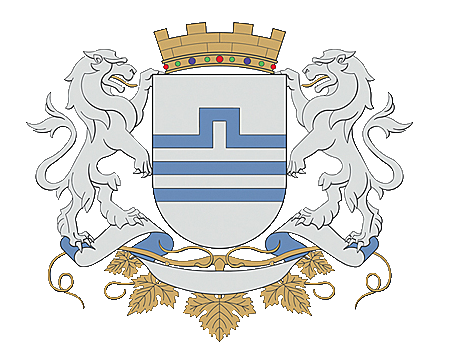 LOKALNI AKCIONI PLAN ZA MLADE  ZA 2024.GODINUGLAVNI GRAD PODGORICAFebruar 2024.UVODPodgorica je glavni grad Crne Gore. Ona je administrativni, privredni, politički,  akademski, kulturni i sportski centar Crne Gore. Teritorija Podgorice se prostire između 420 11’ i 420 43’ sjeverne geografske širine i 190 02’ i 190 43’ istočne geografske dužine. Podgorica obuhvata površinu od 1.491 km2 ili 10,43% ukupne teritorije Crne Gore. Na svojoj istočnoj strain, grad se graniči sa Republikom Albanijom, sa južne strane sa Opštinom Bar, na zapadu sa Prijestonicom Cetinje i Opštinom Danilovgrad, dok se sa sjeverne strane graniči sa opštinama Kolašin i Andrijevica. Podgorica je od mora udaljena oko 36 kilometara vazdušnom linijom (do Budve), odnosno 45 kilometara (magistralnim putem do Sutomora). Posljednji popis stanovništva iz 2011. godine kaže da u Podgorici živi 185.937 stanovnika, a u skladu sa popisom  stanovništva, domaćinstava i stanova iz 2023. godine, u Glavnom gradu je nastanjeno preko 180.000 stanovnika. (Izvor: Monstat). Imajući u vidu Zakon o mladima (“Službeni list CG” br. 25/19 i 27/19)  koji definiše kategoriju mladih kao lica starosti od 15 do 30 godina, a shodno zvaničnim podacima sa popisa stanovništva iz 2011. godine, zaključujemo da mladi čine 22,4% ukupne populacije u gradu, od čega su 31,54% lica starosti od 15-19 godina, 32,4% lica starosti od 20-24 godine i 36% lica starosti od 25-29 godina.Mladi su resurs, bogatstvo i potencijal razvoja jedne države, zato se na nivou Glavnog grada, sa posebnom pažnjom i osluškujući potrebe populacije mladih, kreiraju i sprovode politike kako bi se njihov položaj unaprijedio. 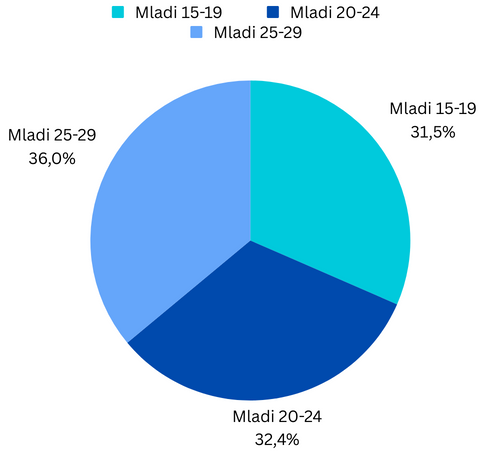 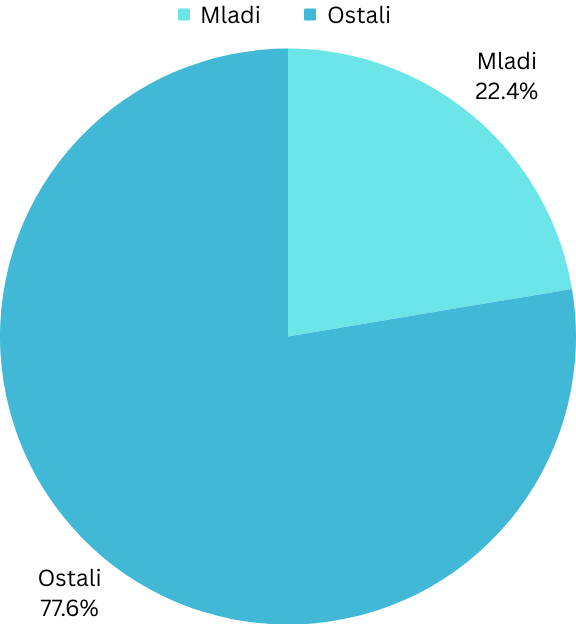 Osnovana 2018. godine, Kancelarija za mlade i saradnju sa civilnim društvom koja funkcioniše u okviru Sekretarijata za lokalnu samoupravu i saradnju sa civilnim društvom, organizaciona je jedinica koja je na nivou Glavnog grada zadužena za praćenje i unapređenje položaja mladih.  Na osnovu Zakona o mladima, organ lokalne samouprave zadužen za kreiranje i sprovođenje omladinske politike, u skladu sa nacionalnom Strategijom za mlade, donosi Lokalni akcioni plan za mlade, koji sadrži detaljan prikaz aktivnosti (mjere iz nacionalne Strategije, indikatore uspjeha, odgovornost za realizaciju aktivnosti, izvor finansiranja i finansijska sredstva i dr.) u cilju adekvatnog rješavanja pitanja od interesa za mlade. Na osnovu Strategije za mlade,  prvi Lokalni akcioni plan za mlade na nivou Glavnog grada, donijet je za period 2020- 2021. godina.Uzimajući u obzir činjenicu da u prethodnim godinama nadležno Ministarstvo nije donijelo Strategiju za mlade na državnom nivou, usljed čega nije bilo moguće donijeti Lokalni akcioni plan za mlade za 2022. i 2023. godinu, Sekretarijat za lokalnu samoupravu i saradnju sa civilnim društvom, donio je Interno pravilo o načinu, postupku i bližim uslovima za sprovođenje omladinske politike u Glavnom gradu broj 06-019/22-242 od 11. februara 2022. godine.  Interno pravilo u članu 4 predviđa da u slučaju da nije donijeta nacionalna Strategija za mlade, Kancelarija za mlade do 1. decembra priprema Plan aktivnosti za mlade za narednu godinu.    Plan aktivnosti predviđao je realizaciju aktivnosti u sljedećim oblastima:obrazovanje;zapošljavanje;preduzetništvo i kreativne industrije;kultura;sport;volonterizam;zaštita životne sredine;aktivno učešće mladih u društvu;informisanje i edukacija mladih o značaju omladinske politike. Strategija za mlade na nacionalnom nivou za period 2017- 2021, dostupna je na sljedećem linku:  https://wapi.gov.me/download-preview/d3484a04-bbf7-468a-8b41-4b55f86450c7?version=1.0 2Lokalni akcioni plan za mlade Glavnog grada za period 2020-2021, dostupan je na sljedećem linku: https://mladi.podgorica.me/wp-content/uploads/2023/10/NACRT-LAPM-GLAVNOG-GRADA-2020-2021.pdf 3Strategija za mlade na nacionalnom nivou za period 2023- 2027, dostupna je na sljedećem linku: https://www.gov.me/dokumenta/9b5ab6d4-46eb-4b6a-ab57-9c6b1c7439f5Stavljajući akcenat na značaj uloge i participaciju mladih u društvenoj zajednici i društvenim tokovima, kroz navedene akte nastojimo osigurati aktivno učešće mladih u procesima kreiranja društvene zajednice.Osim aktivnosti koje se sprovode na osnovu Lokalnog akcionog plana za mlade i Plana aktivnosti, Kancelarija za mlade, realizuje samostalne aktivnosti povodom Međunarodnih dana i aktivnosti koje druge organizacije/organi Glavnog grada predlože, prepoznajući Kancelariju za mlade kao partnera u cilju unapređenja položaja mladih na teritoriji Glavnog grada.U cilju adekvatne promocije aktivnosti i događaja vrši se svakodnevna najava događaja putem društvenih mreža Kancelarije za mlade, prepoznajući socijalne mreže kao najpristupačniji način komunikacije sa mladim ljudima, dok se informisanje ostvaruje putem brojnih pisanih i elektronskih medija (tv, radio, portali).Međusektorska i međunarodna saradnja, uz saradnju sa Univerzitetima i studentskim organizacijama, predstavlja važan segment djelovanja Kancelarije.  U kontinuitetu radimo na umrežavanju sa organizacijama i institucijama koje se bave mladima u cilju unapređenja omladinske politike u Glavnom gradu što rezultira brojnim sastancima i dogovorenim zajedničkim inicijativama.Shodno tome, saradnja sa organima, službama, ustanovama i preduzećima Glavnog grada, u prvom redu Sekretarijatom za kulturu i sport, Sekretarijatom za socijalno staranje, Sekretarijatom za saobraćaj, NB “Radosav Ljumović”, Gradskim pozorištem, JU “Muzeji i galerije Podgorice”, JU “Kakaricka gora”, JU “Dnevni centar za djecu sa smetnjama i teškoćama u razvoju”, zatim “Zelenilo” d.o.o i “Čistoća” d.o.o, doprinosi kvalitetnijem sadržaju za mlade u Podgorici. U prethodnom periodu, predstavnici Kancelarije, ostvarili su kontakte i uzeli učešće u studijiskim posjetama Albaniji, Sloveniji, Francuskoj, a međunarodna saradnja kao jedan od prioriteta u radu Kancelarije u narednom periodu, vodiće boljoj povezanosti kako bi se unapređivali kapaciteti predstavnika Kancelarije za mlade i stečeno znanje i razmijenjena iskustva, prenijeli u radu sa mladima. U cilju kreiranja Lokalnog akcionog plana za mlade za 2024. godinu, Sekretarijat za lokalnu samoupravu i saradnju sa civilnim društvom, objavio je Javni poziv nevladinim organizacijama za predlaganje predstavnica/ka za učešće u Radnoj grupi povodom izrade Lokalnog akcionog plana za mlade za 2024. godinu broj 06-615/23-3510 koji je objavljen na internet stranici Glavnog grada 02. novembra 2023. godine. U istu svrhu, upućeno je i obavještenje organima/službama i javnim ustanovama čiji je osnivač Glavni grad, kako bi delegirali predstavnike za Radnu grupu povodom izrade Lokalnog akcionog plana za mlade.Gradonačelnica Glavnog grada rješenjem broj 01-018/23-9365, od 20. novembra, formirala je Radnu grupu za izradu Lokalnog akcionog plana za mlade za 2024. godinu, koju su činili predstavnici: “NVO Mreža za omladinski aktivizam Crne Gore- MOACG” koju je predstavljao David Vukićević ; “NVO Prima” koju je predstavljala Aida Perović; “NVO Mreža za evropske politike- MASTER” koju je predstavljala Tijana Raičević; “NVO ICT Cortex” koju je predstavljala Ana Marković; “NVO Mreža za mlade Crne Gore” koju je predstavljao Vladimir Perazić; kao i predstavnici organa, službi Glavnog grada, te javnih ustanova, u prvom redu: Sekretarijata za preduzetništvo, turizam i investicije, koji je predstavljao Matija Miljanić, Sekretarijata za kulturu koji je predstavljala Nela Gligorović, Sekretarijata za sport koji je predstavljao Miloš Stijepović, Sekretarijata za saobraćaj koji je predstavljao Mervan Drpljanin, Sekretarijata za socijalno staranje koji je predstavljala Mina Minić, Sekretarijata za lokalnu samoupravu i saradnju sa civilnim društvom, koji su predstavljali Nikola Jočić, Nikolina Mirotić, Danilo Vučinić i Ksenija Borilović, Javne ustanove “Muzeji i galerije Podgorice” koji je predstavljala Ljiljana Kolundžić; Kulturno- informativnog centra “Budo Tomović” koji je predstavljala Valentina Knežević, Narodne biblioteke “Radosav Ljumović” koji je predstavljala Tijana Todorović, “Zelenilo d.o.o” koji je predstavljao Bojan Jevrić i Gradskog pozorišta koji je predstavljala Kristina Đuričković.Lokalni akcioni plan, usklađen je sa dokumentima na nacionalnom nivou kojima se utvrđuju strateški pravci razvoja omladinske politike, najprije Zakonom o mladima, Strategijom za mlade 2023-2027, dok su se akti donijeti na nivou Evropske unije, poput Strategije Evropske unije za mlade za period od 2019- 2027,Evropske povelje o omladinskom radu, te Plana za mlade u vanjskoj politici EU za period 2022-2027 (Youth Action Plan), uz akte međunarodnih organizacija, poput  Strategije za mlade Savjeta Evrope 2020-2030, imali u vidu prilikom donošenja Lokalnog akcionog plana. ANALIZA STANJAU svrhu praćenja indikatora uspješnosti realizovanih aktivnosti, sprovodimo analize i evaluacije, kako bi obezbijedili veću participaciju mladih i radili na razvijanju sposobnosti i vještina, koje će im dugoročno biti od koristi. Shodno tome, Sekretarijat za lokalnu samoupravu i saradnju sa civilnim društvom u toku 2022. godine, sproveo je anketu “Mladi se pitaju- želimo da čujemo tvoje mišljenje”, čiji rezultati su ukazali na potrebe i probleme sa kojima se suočavaju mladi od 15-30 godina na nivou Glavnog grada. Od ukupnog broja ispitanika koji su anketu popunjavali elektronskim putem, 69,9% mladih, zadovoljno je položajem mladih u Podgorici, ali smatra da je neophodno raditi na dodatnom unapređenju njihovog statusa, dok 60, 8% smatra da u Podgorici ima dovoljno sadržaja za mlade. Na pitanje “Koji su najveći problemi mladih u Podgorici?”, 24, 1% ispitanika smatra da je nezaposlenost ključni problem, o čemu svjedoči i podatak da se na evidenciji „Zavoda za zapošljavanje Crne Gore“, u decembru 2023. godine (akt br. 06-615/23-3510/28), nalazilo 1856 nezaposlenih mladih od 15 do 30 godina starosti, u najvećem dijelu svršenih diplomaca, sa VII-1 nivoom kvalifikacije obrazovanja. Osim navedenog, kao vodeći problem, 29,1% mladih vidi nedovoljnu angažovanost omladinske populacije u lokalnoj zajednici, dok njih 20,3% smatra da ne postoji dovoljna spremnost da se odgovori na potrebe mladih. Mladi su kao dodatne probleme između ostalog istakli nemogućnost napredovanja, nedostatak kritičkog promišljanja kroz obrazovni sistem, nemogućnost isticanja kroz javne tribine, nedovoljan broj akcija za mlade, podsticanja i adekvatnog korištenja resursa koje mladi posjeduju, te nepovoljnu finansijsku situaciju.Mladi u procentu od 35,4% smatraju da se njihov položaj može unaprijediti kroz članstvo u organizacijama nevladinog sektora, njih 34,2% smatra da se isto može ostvariti kroz uključivanje i stalno informisanje o aktivnostima Glavnog grada- Kancelarije za mlade, dok procenat od 26, 6% smatra da se bližom saradnjom sa institucijama Glavnog grada može ostvariti poboljšanje položaja mladih u Podgorici. Mladi su podijeljeni kad je riječ o pitanju napuštanja države, s obzirom na to da njih 43% smatra da će u nekom momentu napustiti Crnu Goru, dok isti procenat ispitanika planira ostati i svoju budućnost graditi u državi. U procentu od 46,1 %, mladi su upoznati sa radom Kancelarije međutim još uvijek nijesu uzeli učešće u aktivnostima koje Kancelarija sprovodi, dok njih 74, 7% ima želju da se o aktivnostima Kancelarije informiše putem  društvenih mreža, 13, 9% putem flajera, brošura i informatora, dok je 11,4% izrazilo želju da se o aktivnostima informiše putem sajta Kancelarije za mlade. Odgovarajući na potrebe mladih, sajt Kancelarije za mlade i saradnju sa civilnim društvom pokrenut je uz podršku Službe za informacioni sistem Glavnog grada u novembru 2023. godine.Na osnovu dobijenih podataka identifikovani su ključni izazovi u pogledu statusa populacije mladih u Podgorici, koji primarno obuhvataju: neodovoljan broj prilika za zaposlenje mladih, loš ekonomski standard, nedovoljnu informisanost o politikama koje su na lokalnom nivou dostupne mladima u cilju unapređenja njihovih sposobnosti i vještina, te nemogućnost napredovanja i usavršavanja. Vodeći se analizama i istraživanjima o potrebama mladih na nacionalnom nivou, sprovedenih u prvom redu od strane UNDP-a kroz program ReLOaD (“Istraživanje i procjena lokalnih politika koje se odnose na mlade i potrebe mladih u 15 lokalnih samouprava: Analiza kvantitativnog istraživanja po polu“, Regionalni program lokalne demokratije na Zapadnom Balkanu, UNDP), te DeFacto Consultancy (2023) kroz istraživanje ,,Analiza potreba mladih - prilog razvoju Strategije za mlade 2023-2027’’, uz podršku UNICEF-a i Ministarstva sporta i mladih), utvrđeni su i dodatni problemi sa kojima se suočavaju mladi u Crnoj Gori.Posebno je važno istaći da u formalnom obrazovnom sistemu nije adekvatno prepoznato neformalno obrazovanje i da svega dio mladih pokazuje interesovanje za aktivnosti koje se realizuju kroz neformalno obrazovanje, što ukazuje na potrebu približavanja značaja ovog vida usavršavanja i sticanja vještina.U prilog tome govore i podaci dobijeni kroz istraživanje agencije DeFacto, koji pokazuju da nešto više od 50% ispitanika, smatra da je znanje stečeno na drugim mjestima (van obrazovnih institucija/ škole-fakulteta), značajnije od znanja koje mladi stiču u okviru formalnog obrazovanja, posebno kad je riječ o konkurentnosti na tržištu rada. Iz tog razloga mladi prepoznaju i važnost organizovanja praktičnog dijela od strane obrazovnih institucija/ obrazovnog sistema. Prema dostupnim podacima, 68% ispitanika nikada nije bilo u volonterskom angažmanu, dok su mladi u procentu od 8,8% članovi omladinskog kluba ili omladinske organizacije. Njih 23,9% tvrdi da su nekad bili članovi, ali da više nijesu dio omladinskih nevladinih organizacija. U istraživanju koje je sproveo DeFacto, mladi u procentu od 62, 9% percipiraju nezaposlenost i ekonomske problem kao ključne izazove sa kojima se suočavaju, dok se u istraživanju UNDP-a navode dva međusobno povezana problema, dugotrajna nezaposlenost i nedostatak radnog iskustva.  Ukoliko bi riješili pitanje zaposlenja i radnog angažmana, mladi uglavnom radije biraju posao u javnom nego u privatnom sektoru, pa ih je kroz afirmaciju preduzetništva i pokretanja sopstvenog biznisa, potrebno dodatno informisati o benefitima ovog vida profesionalnog angažmana. Slično podacima dobijenim kroz anketu Kancelarije za mlade, svaka druga mlada osoba svoj život u budućnosti ne vidi u Crnoj Gori, što i dalje predstavlja veliki izazov čije rješavanje će zahtijevati adekvatnu međuresornu saradnju. 	Važnost adekvatne međuninstitucionalne saradnje i sami mladi pericipiraju kao ključnu za rješavanje  problema sa kojima se suočavaju, a podaci dobijeni kroz istraživanje agencije De Facto, o tome dobro svjedoče. Dodatan problem, mladi vide i u neadekvatnom formulisanju strateških dokumenata, za koje smatraju da nijesu pisana na način koji bi im bio prijemčiv i razumljiv, pa je nephodno dodatno raditi na unapređenju okvira kojim bi se ovaj izazov adekvatno riješio.U pogledu informisanja, 93,9% mladih se često ili ponekad informiše putem društvenih mreža, dok se svaka četvrta mlada osoba u Crnoj Gori na internetu osjeća donekle ili potpuno nesigurno, a u prilog tome govori i sve izraženiji problem cyber nasilja.Problemi sa kojima se suočavaju mladi iz marginalizovanih grupa su posebno složeni, uzimajući u obzir da pored navedenih izazova sa kojima se suočava populacija mladih, lica koja pripadaju marginalizovanim grupama nijesu na adekvatan način integrisana u društvo, što dodatno otežava proces zapošljavanja, učešća u procesu donošenja odluka, te onemogućava njihovo usavršavanje i napredovanje. Navedeni problemi se najefikasnije mogu riješiti na taj način što će se mladima iz marginalizovanih grupa obezbijediti obuke kojima će razvijati sposobnosti i vještine, što će doprinositi njihovoj konkurentnosti na tržištu rada, kao i prilike da se njihov glas čuje prilikom donošenja odluka.U ovom pogledu naročito treba kreirati prilike za mlade sa invaliditetom, mlade iz RE zajednice, te mlade iz LGBTQ zajednice. Uzimajući u obzir sve navedeno, kroz SWOT (strenghts, weaknesses, opportunities, threats) analizu, u nastavku se nalazi tabelarni prikaz snaga, slabosti, šansi i prijetnji, kad je riječ o razvoju omladinske politike na nivou Glavnog grada.FINANSIJSKI OKVIRKancelarija za mlade i saradnju sa civilnim društvom, finansira se isključivo iz sredstava Budžeta Glavnog grada, odnosno budžetske jedinice u okviru Sekretarijata za lokalnu samoupravu Glavnog grada.  Od prethodnog Lokalnog akcionog plana za mlade za period 2020-2021, do donošenja novog Lokalnog akcionog plana za 2024. godinu, budžet predviđen za sprovođenje omladinske politike povećavao se u skladu sa potrebama mladih i finansijskim kapacitetom u okviru lokalne samouprave. Budžet Kancelarije za mlade i saradnju sa civilnim društvom – Sekretarijata za lokalnu samoupravu i saradnju sa civilnim društvom opredijeljen za aktivnosti u okviru Lokalnog akcionog plana za mlade za 2024. godinu, iznosiće 25.000 eura, koje će se rasporediti u skladu sa prioritetnim oblastima Lokalnog akcionog plana, dok je ukupan budžet na nivou organa i službi Glavnog grada koji su uzeli učešće u izradi Lokalnog akcionog plana za mlade za 2024. godinu i aktivno sprovode programe za mlade 997.765,00€ U tabeli koja slijedi, predstavljen je pregled finansijskih sredstava predviđenih za sprovođenje omladinske politike na nivou Glavnog grada u prethodne 4 godine. AKCIONI PLANMONITORING I EVALUACIJAZa monitoring i evaluaciju Lokalnog akcionog plana za mlade za 2024. godinu, zadužen je organ nadležan za sprovođenje omladinske politike u Glavnom gradu - Sekretarijat za lokalnu samoupravu i saradnju sa civilnim društvom. Sekretarijat će i u narednom periodu, putem Kancelarije za mlade i saradnju sa civilnim društvom, raditi na unapređenju lokalne omladinske politike, permanentno je usklađujući sa odrednicama ovog Lokalnog akcionog plana i potrebama mladih u Podgorici.Sekretarijat za lokalnu samoupravu i saradnju sa civilnim društvom radiće na intenziviranju međusektorske saradnje i pravoremene razmjene informacija sa svim partnerima, nosiocima različitih aktivnosti Plana, sa ciljem da se obezbijede svi potrebni uslovi za poboljšanje uslova života i razvoja mladih i povećanje njihove participacije u donošenju najznačajnijih odluka na lokalnom nivou.U konačnom, Sekretarijat za lokalnu samoupravu i saradnju sa civilnim društvom će shodno zakonu, podnijeti izvještaj Ministarstvu sporta i mladih o sprovedenim aktivnostima i realizaciji Lokalnog akcionog plana za mlade za 2024. Godinu.SNAGESLABOSTIŠANSEPRIJETNJEPostojanje institucionalnog okvira na lokalnom nivou kojim se uređuju pitanja od značaja za mladeNedovoljno razvijen finansijski okvir na lokalnom nivou za rješavanje pitanja mladih Unapređenje kapaciteta lokalnih službenika za rad sa mladimaNedovoljna upoznatost mladih sa strateškim okvirom u oblasti omladinske politikePostojanje strateškog okvira kojim se uređuju  pitanja mladih na nivou Glavnog grada, čak i kad postoji institucionalna blokada na nacionalnom nivouNedostatak adekvatnih prostornih kapaciteta za aktivnosti mladih na lokalnom nivou Kreiranje novog strateškog okvira kojim će se poboljšati status mladih i u ruralnom području (pokretanje omladinskih klubova)Neadekvatan jezik kojim se donosioci odluka u strateškim dokumentima obraćaju mladimaMladi koji na nivou Glavnog grada žele da budu aktivni učesnici u procesu donošenja odluka Neadekvatna međuresorna saradnja(naročito sa    akterima na  nacionalnom nivou)Unapređenje saradnje sa organima, službama i ustanovama na lokalnom nivouNeadekvatna informisanost mladih o prilikama koje su im na raspolaganju na lokalnom nivou Postojanje snažne saradnje sa nevladinim sektorom u pogledu unapređenja okvira za razvoj omladinske politike Nedovoljno interesovanje omladinskih nevladinih organizacija za učešće u procesima izrade strateških dokumenata na lokalnom nivouUnapređenje saradnje sa činiocima na polju omladinskog rada i omladinske politke Neadekvatne politike na nacionalnom nivou kojima se spriječava odlazak mladih Postojanje određenog stepena međuresorne saradnje sa organima i institucijama na nivou Glavnog grada u pogledu poboljšanja ambijenta za razvoj mladih Nedovoljno učešće mladih iz marginalizovanih grupa u aktivnostima koje se sprovode za unapređenje vještina i kompetencija mladih Unapređenje politike na nivou Glavnog grada za subvencije mladima i pokretanje biznisa mladih Nedostatak  istraživanja i podataka koji prikazuju stanje u oblasti omladinske politke na lokalnom nivouUnapređenje međunarodne saradnje i učešće u projektima finansirananim od strane EU i međunarodnih organizacija Nedovoljan broj prilika za zaposlenje i praksu mladih na lokalnom nivouKreiranje i unapređenje mehanizama za učešće mladih na lokalnom nivou (Savjet mladih; volonterski klubovi)Neadekvatan odgovor nadležnih institucija na rastući problem nezaposlenostiSTRATEŠKI DOKUMENT/ GODINABUDŽETSKA SREDSTVA KANCELARIJE ZA MLADE I SARADNJU SA CIVILNIM DRUŠTVOMBUDŽETSKA SREDSTVA ORGANA I SLUŽBI GLAVNOG GRADALokalni akcioni plan za mlade 2020- 202110.000,00/Plan aktivnosti za mlade za 2022. godinu 16.000,00/Plan aktivnosti za mlade za 2023. godinu 20.000,00/Lokalni akcioni plan za mlade za 2024. godinu25.000,00 997.765,00Operativni cilj 1: Razvoj održivog i kvalitetnog sistema servisa i programa za podršku mladima pri tranziciji u odraslo dobaOperativni cilj 1: Razvoj održivog i kvalitetnog sistema servisa i programa za podršku mladima pri tranziciji u odraslo dobaOperativni cilj 1: Razvoj održivog i kvalitetnog sistema servisa i programa za podršku mladima pri tranziciji u odraslo dobaOperativni cilj 1: Razvoj održivog i kvalitetnog sistema servisa i programa za podršku mladima pri tranziciji u odraslo dobaOperativni cilj 1: Razvoj održivog i kvalitetnog sistema servisa i programa za podršku mladima pri tranziciji u odraslo dobaOperativni cilj 1: Razvoj održivog i kvalitetnog sistema servisa i programa za podršku mladima pri tranziciji u odraslo dobaOperativni cilj 1: Razvoj održivog i kvalitetnog sistema servisa i programa za podršku mladima pri tranziciji u odraslo dobaOperativni cilj 1: Razvoj održivog i kvalitetnog sistema servisa i programa za podršku mladima pri tranziciji u odraslo dobaOperativni cilj (na lokalnom nivou): Razvoj omladinskih klubova, pružanje i jačanje neformalnog obrazovanja i bolja informisanost mladih Operativni cilj (na lokalnom nivou): Razvoj omladinskih klubova, pružanje i jačanje neformalnog obrazovanja i bolja informisanost mladih Operativni cilj (na lokalnom nivou): Razvoj omladinskih klubova, pružanje i jačanje neformalnog obrazovanja i bolja informisanost mladih Operativni cilj (na lokalnom nivou): Razvoj omladinskih klubova, pružanje i jačanje neformalnog obrazovanja i bolja informisanost mladih Operativni cilj (na lokalnom nivou): Razvoj omladinskih klubova, pružanje i jačanje neformalnog obrazovanja i bolja informisanost mladih Operativni cilj (na lokalnom nivou): Razvoj omladinskih klubova, pružanje i jačanje neformalnog obrazovanja i bolja informisanost mladih Operativni cilj (na lokalnom nivou): Razvoj omladinskih klubova, pružanje i jačanje neformalnog obrazovanja i bolja informisanost mladih Operativni cilj (na lokalnom nivou): Razvoj omladinskih klubova, pružanje i jačanje neformalnog obrazovanja i bolja informisanost mladih Mjera 1.1 – Uspostaviti sistem osiguranja kvaliteta omladinskog radaMjera 1.1 – Uspostaviti sistem osiguranja kvaliteta omladinskog radaMjera 1.1 – Uspostaviti sistem osiguranja kvaliteta omladinskog radaMjera 1.1 – Uspostaviti sistem osiguranja kvaliteta omladinskog radaMjera 1.1 – Uspostaviti sistem osiguranja kvaliteta omladinskog radaMjera 1.1 – Uspostaviti sistem osiguranja kvaliteta omladinskog radaMjera 1.1 – Uspostaviti sistem osiguranja kvaliteta omladinskog radaMjera 1.1 – Uspostaviti sistem osiguranja kvaliteta omladinskog radaAktivnostNosioci aktivnostiPočetak realizacije/Završetak realizacijeIndikatoriFinansijska procjenaFinansijska procjenaIzvor finansiranja1.Sprovesti program edukacije za Omladinske aktiviste/kinje-Kancelarija za mlade-Licencirani provajder obrazovanjaII kvartalOrganizovana 2 programa edukacije, 10 obučenih omladinskih aktivista500€500€-Kancelarija za mlade2.Ostvariti dugoročnu saradnju Kancelarije za mlade sa srednjim školama i fakultetima-Kancelarija za mlade-Srednje škole-FakultetiI – IV kvartalPotpisano najmanje 5 Memoranduma o saradnjiBez budžetaBez budžeta-Kancelarija za mlade3.Uspostaviti mehanizme za podršku sprovođenju omladinskog rada na lokalnom nivou i nastavak učešća u međunarodnom projektu “Europe Goes Local”-Kancelarija za mlade-NVO-SALTO YOUTHI-IV  kvartalOdržana najmanje 2 sastanka sa gradskom upravom u cilju isticanja značaja omladinske politike, uzeti učešće u najmanje dvije EGL projektne aktivnosti tokom 2024. godineBez budžetaBez budžeta-Kancelarija za mladeMjera 1.2 – Uspostaviti funkcionalni sistem omladinskih klubova na lokalnom nivouMjera 1.2 – Uspostaviti funkcionalni sistem omladinskih klubova na lokalnom nivouMjera 1.2 – Uspostaviti funkcionalni sistem omladinskih klubova na lokalnom nivouMjera 1.2 – Uspostaviti funkcionalni sistem omladinskih klubova na lokalnom nivouMjera 1.2 – Uspostaviti funkcionalni sistem omladinskih klubova na lokalnom nivouMjera 1.2 – Uspostaviti funkcionalni sistem omladinskih klubova na lokalnom nivouMjera 1.2 – Uspostaviti funkcionalni sistem omladinskih klubova na lokalnom nivouMjera 1.2 – Uspostaviti funkcionalni sistem omladinskih klubova na lokalnom nivouAktivnostNosioci aktivnostiPočetak realizacije/Završetak realizacijeIndikatoriFinansijska procjenaFinansijska procjenaIzvor finansiranja1.Razviti standarde kvaliteta rada i etičkog kodeksa u Omladinskim klubova-Kancelarija za mlade I-IV
kvartalRazvijeni standardi kvaliteta rada i etičkog kodeksaBez budžetaBez budžeta-Kancelarija za mlade2.Otvoriti nove Omladinske klubove u skladu sa potrebama mladih i u skladu sa usvojenim standardima-Kancelarija za mladeII-IV kvartalOtvorena 3 Omladinska kluba3.000€ opredijeljenih sredstava iz budžeta Glavnog grada, uz potrebu doprinosa finansijskoj konstrukciji drugih aktera i donator+NVO sredstva+Donatorska sredstva3.000€ opredijeljenih sredstava iz budžeta Glavnog grada, uz potrebu doprinosa finansijskoj konstrukciji drugih aktera i donator+NVO sredstva+Donatorska sredstva-Budžet Glavnog grada-NVO-Donatorska srdstva-Ministarstvo sporta i mladih-Pravna lica-EU fondovi-Preduzetnici 3.Organizovati obuke za sticanje licence omladinskog aktiviste za administratore/ke omladinskih klubova -Kancelarija za mlade-Licencirani provajderi obrazovanja-Ministarstvo sporta i mladihIII kvartalOdržana 1 obuka300€300€-Kancelarija za mlade-Ministarstvo sporta i mladih -Licencirani provajderi obrazovanja4.Kreirati i realizovati komunikacione kampanje sa ciljem promovisanja Omladinskih klubova-Kancelarija za mladeIII kvartalPromovisanje omladinskih klubova putem društvenih mreža, medija, internet stranica i sl.100€100€-Kancelarija za mlade5.Osmisliti, finansirati i realizovati programe u omladinskim klubovima, na osnovu konsultacija sa NVO i mladima-Kancelarija za mlade-NVO-Neformalne grupeII-III kvartalOsmišljen godišnji program rada Omladinskog kluba za 2024. godinu1.500€ + NVO sredstva+Donatorska sredstva1.500€ + NVO sredstva+Donatorska sredstva-Kancelarija za mlade-NVO-Donatorska sredstvaMjera 1.3 – Kreirati i realizovati inkluzivne programe za jačanje neformalnog obrazovanja mladih, informisanje i podsticanje na volonterizam i mobilnost mladihMjera 1.3 – Kreirati i realizovati inkluzivne programe za jačanje neformalnog obrazovanja mladih, informisanje i podsticanje na volonterizam i mobilnost mladihMjera 1.3 – Kreirati i realizovati inkluzivne programe za jačanje neformalnog obrazovanja mladih, informisanje i podsticanje na volonterizam i mobilnost mladihMjera 1.3 – Kreirati i realizovati inkluzivne programe za jačanje neformalnog obrazovanja mladih, informisanje i podsticanje na volonterizam i mobilnost mladihMjera 1.3 – Kreirati i realizovati inkluzivne programe za jačanje neformalnog obrazovanja mladih, informisanje i podsticanje na volonterizam i mobilnost mladihMjera 1.3 – Kreirati i realizovati inkluzivne programe za jačanje neformalnog obrazovanja mladih, informisanje i podsticanje na volonterizam i mobilnost mladihMjera 1.3 – Kreirati i realizovati inkluzivne programe za jačanje neformalnog obrazovanja mladih, informisanje i podsticanje na volonterizam i mobilnost mladihMjera 1.3 – Kreirati i realizovati inkluzivne programe za jačanje neformalnog obrazovanja mladih, informisanje i podsticanje na volonterizam i mobilnost mladihMjera 1.3.1 – Sprovesti aktivnosti iz oblasti obrazovanjaMjera 1.3.1 – Sprovesti aktivnosti iz oblasti obrazovanjaMjera 1.3.1 – Sprovesti aktivnosti iz oblasti obrazovanjaMjera 1.3.1 – Sprovesti aktivnosti iz oblasti obrazovanjaMjera 1.3.1 – Sprovesti aktivnosti iz oblasti obrazovanjaMjera 1.3.1 – Sprovesti aktivnosti iz oblasti obrazovanjaMjera 1.3.1 – Sprovesti aktivnosti iz oblasti obrazovanjaMjera 1.3.1 – Sprovesti aktivnosti iz oblasti obrazovanjaAktivnostNosioci aktivnostiPočetak realizacije/Završetak realizacijeIndikatoriFinansijska procjenaFinansijska procjenaIzvor finansiranja1.Organizovati radionicu pisanja CV-a i motivacionog pisma-Kancelarija za mlade-NVOI kvartalUčešće uzelo 20 mladih, održana 1 radionica150€150€-Kancelarija za mlade2.Organizovati kurs engleskog jezika-Kancelarija za mlade-NVOI-II  kvartalJednomjesečni kurs, učešće uzelo 20 mladih600€600€-Kancelarija za mlade3.Organizovati Word kurs-Kancelarija za mlade-NVOII kvartalTrodnevni kurs, učešće uzelo 20 mladih300€300€-Kancelarija za mlade4.Organizovati Excel kurs-Kancelarija za mlade-NVOIV kvartalTrodnevni kurs, učešće uzelo 20 mladih400€400€-Kancelarija za mlade5.Organizovati Photoshop kurs -Kancelarija za mlade-NVOII-IV kvartalOrganizovano 8 radionica, učešće uzelo najmanje 20 mladih500€500€-Kancelarija za mlade6.Organizovati AI edukativni trening-Kancelarija za mlade-NVOII-IV kvartalOrganizovana 3 predavanja, učešće uzelo najmanje 20 mladih300€300€-Kancelarija za mlade7.Promocija na društvenim mrežama i organizacija obuke i aktivnosti za socijalnu inkluziju, diskriminaciju i sprječavanje vršnjačkog nasilja - cyber nasilje -UNDP-Kancelarija za mladeI kvartalInformisati 500 mladih putem sajta Kancelarije za mlade i 200 mladih putem mail-ing listeF-Bez budžeta-Bez budžeta-Kancelarija za mlade8.Kreirati blog postove na teme od značaja za mlade-Kancelarija za mladeI-IV kvartalKreirana najmanje 4 blog postaBez budžetaBez budžeta-Kancelarija za mlade9.Snimiti podcast epizode na teme od značaja za mlade-Kancelarija za mlade-NVOI-IV kvartalSnimljene najmanje 2 podcast epizode600€600€-Kancelarija za mlade10.Organizovati radionicu stripa -Kancelarija za mlade-NB “Radosav Ljumović”II kvartalOrganizovana 1 radionica stripa, učešće uzelo 20-30 mladih150€150€-Kancelarija za mlade11.Organizovati edukativno predavanje o saobraćaju -Sekretarijat za saobraćaj -ICT CortexI-IV  kvartalUčešće uzeli učesnici četvrtog razreda srednjih školaBez budžetaBez budžeta-Sekretarijat za saobraćaj -ICT Cortex12.Edukacija dizajna i video animacije u cilju kreiranja animacije o saobraćaju-ICT CortexII kvartalUčešće uzeli studenti i mladi do 30 godinaBez budžetaBez budžeta-Sekretarijat za saobraćaj -ICT Cortex13.Obilježiti Evropsku nedjelju mobilnosti-Kancelarija za mlade-Sekretarijat za saobraćaj-Mašinski fakultetIII kvartalUključeni učenici srednjih škola i studenti Mašinskog fakultetaBez budžetaBez budžeta-Kancelarija za mlade14.Obilježiti Međunarodni dan mladih -Kancelarija za mlade-TOPIII kvartalOrganizovan koncert, panel diskusija, kreiran blog post  i snimljena 1 podcast epizoda1.500€1.500€-Kancelarija za mlade15.Obilježiti Međunarodni dan studenata-Kancelarija za mlade-Studentski parlament Crne GoreIV kvartalOrganizovana Simulacija omladinskog parlamenta, učešće uzelo 40 mladih300€300€-Kancelarija za mlade16.Unaprijediti osnovna pravna/pravnička  znanja mladih-Kancelarija za mlade-NVOII i III kvartalOdržane 2 radionice, učešće uzelo 20-30 mladih200€200€-Kancelarija za mlade17.Organizovati radionice na temu podrške jačanju omladinskog aktivizma kroz osposobljavanje mladih za omladinski rad-Kancelarija za mlade-NVOI kvartalUčešće uzelo 10 mladih 10 obučenih omladinskih aktivista, kroz  najmanje 4 radionice400€400€-Kancelarija za mlade18.Organizovati Inovacioni Hakaton-Kancelarija za mlade-NVOIV kvartalUčešće uzelo najmanje 30 mladih750€750€-Kancelarija za mlade-NVO19.Organizovati radionice na temu podrške mladima u tranziciji ka tržištu rada u cilju sticanja  vještina predstavljanja poslodavcu-Kancelarija za mlade-NVO IV kvartalOdržane 3 radionice, učešće uzelo 40 mladih u400€400€-Kancelarija za mlade20.Organizovati predavanja na temu podrške mladima u razvijanju mekih vještina i karijernog savjetovanja-Kancelarija za mlade-NVO I kvartal3 predavanja,minimum 30 mladih učesnika600€600€-Kancelarija za mlade21.Realizovati Parlament mladih na lokalnom nivou-Kancelarija za mlade-NVO-Ministarstvo sporta i mladihIII kvartalOrganizacija javne diskusije, učešće uzelo najmanje 20 mladih i 20 predstavnika institucija500€500€-Kancelarija za mlade22.Organizovati trening za unapređenje vještina upravljanja projektima među mladima-Kancelarija za mlade-NVOIV kvartalTrodnevni trening, učešće uzelo najmanje 20 učesnika400€400€-Kancelarija za mlade23.Promocija na društvenim mrežama Cortex akademije za srednjoškolce-ICT Cortex-Kancelarija za mladeIV kvartalOrganizovane najmanje 4 obuke, putem društvenih mreža objavljeno najmanje 5 objava, poziv promovisan u srednjim školama Nefinansijska podrška Glavnog grada pri realizaciji događaja, budžet ICT Cortex-a za realizaciju događaja 1.000€Nefinansijska podrška Glavnog grada pri realizaciji događaja, budžet ICT Cortex-a za realizaciju događaja 1.000€-Kancelarija za mlade24.Organizovati  završni događaj CA - Takmičenje u web programiranju za srednjoškolce-ICT Cortex-Kancelarija za mladeIII-IV kvartalObjavljene najmanje 3 objave na društvenim mrežama i 1 na sajtu Kancelarije za mladeNefinansijska podrška Glavnog grada pri realizaciji događaja, budžet ICT Cortex-a za realizaciju događaja 5.000€Nefinansijska podrška Glavnog grada pri realizaciji događaja, budžet ICT Cortex-a za realizaciju događaja 5.000€-Kancelarija za mlade 25.Promocija na društvenim mrežama Cortex akademiji za studente -ICT Cortex-Kancelarija za mladeI-IV kvartalPutem društvenih mreža objavljeno najmanje 5 objava, poziv promovisan među studentima Nefinansijska podrška Glavnog grada pri realizaciji događaja, budžet ICT Cortex-a za realizaciju događaja 500€Nefinansijska podrška Glavnog grada pri realizaciji događaja, budžet ICT Cortex-a za realizaciju događaja 500€-Kancelarija za mlade26.Promocija na društvenim mrežama  Speed Dates – završnom događaju CA za studente-ICT Cortex-Kancelarija za mladeIV kvartalPutem društvenih mreža i sajta Kancelarije za mlade objavljeno najmanje 5 objavaNefinansijska podrška Glavnog grada pri realizaciji događaja, budžet ICT Cortex-a za realizaciju događaja 500€Nefinansijska podrška Glavnog grada pri realizaciji događaja, budžet ICT Cortex-a za realizaciju događaja 500€-Kancelarija za mlade 27.Promocija “Ljetnja škola” (Game development)-ICT Cortex-Sekretarijat za saobraćaj -Kancelarija za mladeII-III kvartalPutem društvenih mreža i sajta Kancelarije za mlade objavljeno najmanje 10 objavaNefinansijska podrška Glavnog grada pri realizaciji događaja, budžet ICT Cortex-a za realizaciju događaja 1.000€Nefinansijska podrška Glavnog grada pri realizaciji događaja, budžet ICT Cortex-a za realizaciju događaja 1.000€-Kancelarija za mlade 28.Organizovati radionice na temu inkluzija mladih iz marginalizovanih grupa u proces donošenja odluka, s akcentom na RE populaciju-Kancelarija za mlade-NVOI-II kvartalUključeno najmanje 40 mladih, održane 2 radionice300€300€-Kancelarija za mlade29.Promocija na društvenim mrežama obuka administratora/ki omladinskih servisa i klubova i vršnjačkih edukatorki/a-NVO Prima-Kancelarija za mladeIII kvartal Putem mail-ing liste Kancelarije za mlade informisano najmanje 100 mladihNefinansijska podrška Glavnog grada pri realizaciji događaja, budžet NVO Prima za realizaciju događaja 9.450€Nefinansijska podrška Glavnog grada pri realizaciji događaja, budžet NVO Prima za realizaciju događaja 9.450€-Kancelarija za mlade30.Promicija na društvenim mrežama i sajtu Kancelarije za mlade obuke za omladinske aktiviste, mlade umjetnike i omladinske radnike/ce o korišćenju storytellinga za pomirenje u regionu i prevazilaženje kolektivnih trauma kod mladih-NVO Prima  -EU-Kancelarija za mladeI kvartalPutem društvenih mreža i sajta Kancelarije za mlade informisano najmanje 1000 mladihNefinansijska podrška Glavnog grada pri realizaciji događaja, budžet NVO Prima za realizaciju događaja 15.000€Nefinansijska podrška Glavnog grada pri realizaciji događaja, budžet NVO Prima za realizaciju događaja 15.000€-Kancelarija za mlade31.Promocija na društvenim mrežama organizaciji lokalnih radionica za mlade o korišćenju storytellinga za pomirenje u regionu i prevazilaženje kolektivnih trauma kod mladih-NVO Prima-Kancelarija za mladeIII kvartalPutem društvenih mreža i sajta Kancelarije za mlade informisano najmanje 1000 mladihNefinansijska podrška Glavnog grada pri realizaciji događaja, budžet NVO Prima za realizaciju događaja 1.600€Nefinansijska podrška Glavnog grada pri realizaciji događaja, budžet NVO Prima za realizaciju događaja 1.600€-Kancelarija za mlade32.Promocija online priručnik za korišćenje storytelling tehnika za mlade i omladinske radnike/ce-NVO Prima-Kancelarija za mladeI i II kvartalPriručnik objavljen na sajtu Kancelarije za mladeNefinansijska podrška Glavnog grada pri realizaciji događaja, budžet NVO Prima za realizaciju događaja 6.400€Nefinansijska podrška Glavnog grada pri realizaciji događaja, budžet NVO Prima za realizaciju događaja 6.400€-Kancelarija za mlade33.Promocija organizacije savjetovališta za mlade na temu nasilja u mladalačkim vezama  i podrška kroz online savjetovalište-NVO Prima-Kancelarija za mladeI-IV kvartalPutem društvenih mreža i sajta Kancelarije za mlade informisano najmanje 500 mladihNefinansijska podrška Glavnog grada pri realizaciji događaja, budžet NVO Prima za realizaciju događaja 3.600€Nefinansijska podrška Glavnog grada pri realizaciji događaja, budžet NVO Prima za realizaciju događaja 3.600€-Kancelarija za mlade34.Promocija  obuka  za omladinske radnike/ce, vršnjačke edukatore/ke i administratore/ke omladinski  servisa i klubova za prevenciju suicida-NVO Prima-Kancelarija za mladeII kvartalObjavljeno najmanje 5 objava, promovisan poziv na sajtu Kancelarje za mlade, informisano najmanje 200 mladihNefinansijska podrška Glavnog grada pri realizaciji događaja, budžet NVO Prima za realizaciju događaja 4.000€Nefinansijska podrška Glavnog grada pri realizaciji događaja, budžet NVO Prima za realizaciju događaja 4.000€-Kancelarija za mlade35.Organizovati kampanju 16 dana aktivizma protiv nasilja nad ženama-NVO Prima-Kancelarija za mladeIV kvartalObjavljeno najmanje 10 objava, podijeljen 1 tik-tok video, doseg do 1000 mladihNefinansijska podrška Glavnog grada pri realizaciji događaja, budžet NVO Prima za realizaciju događaja 300€Nefinansijska podrška Glavnog grada pri realizaciji događaja, budžet NVO Prima za realizaciju događaja 300€-Kancelarija za mladeMjera 1.3.2 – Sprovesti aktivnosti iz oblasti zapošljavanja, preduzetništva i kreativnih industrijaMjera 1.3.2 – Sprovesti aktivnosti iz oblasti zapošljavanja, preduzetništva i kreativnih industrijaMjera 1.3.2 – Sprovesti aktivnosti iz oblasti zapošljavanja, preduzetništva i kreativnih industrijaMjera 1.3.2 – Sprovesti aktivnosti iz oblasti zapošljavanja, preduzetništva i kreativnih industrijaMjera 1.3.2 – Sprovesti aktivnosti iz oblasti zapošljavanja, preduzetništva i kreativnih industrijaMjera 1.3.2 – Sprovesti aktivnosti iz oblasti zapošljavanja, preduzetništva i kreativnih industrijaMjera 1.3.2 – Sprovesti aktivnosti iz oblasti zapošljavanja, preduzetništva i kreativnih industrijaMjera 1.3.2 – Sprovesti aktivnosti iz oblasti zapošljavanja, preduzetništva i kreativnih industrijaAktivnostNosioci aktivnostiPočetak realizacije/Završetak realizacijeIndikatoriFinansijska procjenaFinansijska procjenaIzvor finansiranja1.Promovisati prilike za zaposlenje mladih-Kancelarija za mladeI-IV kvartalNajmanje 1000 mladih informisano putem sajta, društvenih mrežaBez budžetaBez budžeta-Kancelarija za mlade2.Promovisati Sajmove za zapošljavanje mladih-Kancelarija za mladeI-IV kvartalNajmanje 1000 mladih informisanoBez budžetaBez budžeta-Kancelarija za mlade3.Informisati srednjoškolce o ponudi sezonskih poslova-Kancelarija za mlade-SPUCG-Privatni sektorI-IV kvartalOrganizovan 1 info dan, podijeljeno 1000 flajera200€200€-Kancelarija za mlade-SPUCG-Privatni sektor4.Organizovati kurseve iz oblasti digitalnog marketinga, grafičkog dizajna, Wordpress-a, fotografije-Kancelarija za mlade-NVO-Privatni sektorI-IV kvartalOrganizovana 1  dugoročna obuka, obučeno najmanje 20 mladih po obuci2.500€2.500€-Kancelarija za mlade-NVO-Privatni sektor5.Organizovati obuke o preduzetništvu i pokretanju biznisa-Kancelarija za mlade-NVO-Sekretarijat za preduzetništvo i investicijeI-IV kvartalNajmanje 30 mladih uzelo učešće400€400€-Kancelarija za mlade-NVO6.Upućivanje na program obučavanja mladih kod poslodavaca-UNDP-Kancelarija za mladeI-II kvartalObjavljena 2 zajednička posta, najmanje 6 zainteresovanih mladih upućeno na program obučavanja mladih kod poslodavacaBez budžetaBez budžeta-Kancelarija za mlade7.Podrška ženskom preduzetništvu i društvenom preduzetništvu -Sekretarijat za preduzetništvo i investicijeI kvartal - godinu dana kontinuiran monitoringII kvartal  - godinu dana kontinuiran monitoringIV kvartal - godinu dana kontinuiran monitoring2 raspisana konkursa za podršku ženskom preduzetništvu, podržane najmanje 2 ideje9.000€9.000€-Sekretarijata za preduzetništvo i investicije 8.Podrška tehnološkom razvoju i inovacijama-Sekretarijat za preduzetništvo i investicijeII  kvartal - godinu dana kontinuiran monitoringIV kvartal - godinu dana kontinuiran monitoring2 raspisana konkursa za podršku tehnološkom razvoju i inovacijama, podržane najmanje 2 ideje120.000€120.000€-Sekretarijata za preduzetništvo i investicije9.Podrška zanatlijama i kreativnim preduzetnicima-Sekretarijat za preduzetništvo i investicijeI  kvartal - godinu dana kontinuiran monitoringII  kvartal  - godinu dana kontinuiran monitoringIV  kvartal - godinu dana kontinuiran monitoring3 raspisana konkursa za podršku zanatlijama, podržane najmanje 2 ideje50.000€50.000€-Sekretarijata za preduzetništvo i investicije10.Podrška zelenoj ekonomiji u turizmu i ugostiteljstvu-Sekretarijat za preduzetništvo i investicijeIV kvartal - godinu dana kontinuiran monitoring1 raspisan konkurs za podršku zelenoj ekonomiji u turizmu i ugostiteljstvu, podržane najmanje 2 ideje 50.000€50.000€-Sekretarijata za preduzetništvo i investicije11.Osnaživanje preduzetnika iz Glavnog grada Podgorice da prošire svoje poslovanje na međunarodna tržišta-Sekretarijat za preduzetništvo i investicijeII kvartal - godinu dana kontinuiran monitoringIV kvartal - godinu dana kontinuiran monitoring2 raspisana konkursa za podršku internacionalizaciji preduzeća: podržano najmanje 2 ideje100.000€100.000€-Sekretarijata za preduzetništvo i investicije12.Osnaživanje mladih preduzenika, freelancera znanjima iz oblasti marketinga -Kancelarija za mlade  -NVO -Sekretarijat za preduzetništvoIV kvartalNajmanje 3 obuke, učešće uzelo najmanje 20 mladih500€500€-Kancelarija za mlade-Sekretarijat za preduzetništvo13.Promocija na društvenim mrežama i podrška organizaciji 3 okrugla stola sa stejkholderima na lokalnom i nacionalnom nivou o poboljšanju zapošljivosti mladih iz NEET kategorije-NVO Prima-Ministarstvo sporta i mladih-Ministarstvo rada i socijalnog staranjaI kvartalUčešće Kancelarije za mlade na 1 okruglom stoluBez budžetaBez budžeta-Kancelarija za mladeMjera 1.3.3 – Sprovesti aktivnosti iz oblasti kulture i sportaMjera 1.3.3 – Sprovesti aktivnosti iz oblasti kulture i sportaMjera 1.3.3 – Sprovesti aktivnosti iz oblasti kulture i sportaMjera 1.3.3 – Sprovesti aktivnosti iz oblasti kulture i sportaMjera 1.3.3 – Sprovesti aktivnosti iz oblasti kulture i sportaMjera 1.3.3 – Sprovesti aktivnosti iz oblasti kulture i sportaMjera 1.3.3 – Sprovesti aktivnosti iz oblasti kulture i sportaMjera 1.3.3 – Sprovesti aktivnosti iz oblasti kulture i sportaAktivnostNosioci aktivnostiPočetak realizacije/Završetak realizacijeIndikatoriIndikatoriFinansijska procjenaIzvor finansiranja1.Promocija na društvenim mrežama i podrška organizaciji obuka na temu kreiranja  kulturnih i sportskih sadržaja sa akcentom nadigitalnu promociju sadržaja-UNDP-Kancelarija za mladeIII kvartalInformisano 1000 mladih putem sajta Kancelarije za mlade  i društvenih mreža, 200 mladih informisano putem mail-ing liste Kancelarije za mlade, predstavljeni finalni rezultati obuka na sajtuInformisano 1000 mladih putem sajta Kancelarije za mlade  i društvenih mreža, 200 mladih informisano putem mail-ing liste Kancelarije za mlade, predstavljeni finalni rezultati obuka na sajtu500€-UNDP-EU2.Organizovati radionice na temu filmske, muzičke i pozorišne umjetnosti-Kancelarija za mlade-NVOI-IV kvartaOrganizovane najmanje 3 radionice, učešće uzelo najmanje 60 mladihOrganizovane najmanje 3 radionice, učešće uzelo najmanje 60 mladih200€-Kancelarija za mlade3.Organizovati projekcije filmova-Kancelarija za mlade-NVOI-IV kvartalOrganizovane  najmanje 4 projekcije filmaOrganizovane  najmanje 4 projekcije filma150€-Kancelarija za mlade4.Informisati mlade o filmskoj produkciji Crne Gore, u saradnji sa Crnogorskom kinotekom-Kancelarija za mlade-Crnogorska kinotekaI-IV kvartalNajmanje 30 mladih upoznato sa filmskom produkcijom Crne GoreNajmanje 30 mladih upoznato sa filmskom produkcijom Crne GoreBez budžeta-Kancelarija za mlade-Crnogorska kinoteka5.Održati projekcije filmova u saradnji sa Kino klubom Podgorica-Kancelarija za mlade-Kino klub PodgoricaI-IV kvartalOdržane najmanje 3 zajedničke projekcije filmovaOdržane najmanje 3 zajedničke projekcije filmovaBez budžeta-Kancelarija za mlade-Kino klub Podgorica6.Obilježiti Evropsku nedjelju sporta-Kancelarija za mladeSekretarijat za  sportIII kvartalOrganizovani turnir iz više ekipnih sportovaOrganizovani turnir iz više ekipnih sportova300€-Kancelarija za mlade-Sekretarijat za sport7.Organizovati dvije pješačke ture-Kancelarija za mlade-NVOII-III kvartalOrganizovane2 pješačka tura, učešće uzelo 30 mladihOrganizovane2 pješačka tura, učešće uzelo 30 mladih350€-Kancelarija za mlade-Sekretarijat za sport8.Organizovati Sajam gramofonskih ploča-Kancelarija za mlade-NVOI-IV kvartalSajam posjetilo najamnje  200 mladihSajam posjetilo najamnje  200 mladih150€-Kancelarija za mlade9.Sprovesti istraživanje o sadržajima za aktivnu kulturnu participaciju mladih -Kancelarija za mladeI-IVNajmanje 500 ispitanikaNajmanje 500 ispitanikaBez budžeta-Kancelarija za mlade10.Obezbjediti benefite u vidu popusta na karte za kulturne manifestacije -Kancelarija za mlade-Gradsko pozorište-KIC “Budo Tomović”I-IV kvartal100 mladih ostvarilo benefite na karte za kulturne manifestacije100 mladih ostvarilo benefite na karte za kulturne manifestacije500€-Gradsko pozorište-KIC “Budo Tomović”11.Obilježiti Svjetski dan pozorišta -Kancelarija za mlade-Gradsko pozorišteI kvartalOdržana 1 panel diskusija, uključeno 30 mladihOdržana 1 panel diskusija, uključeno 30 mladihBez budžeta-Kancelarija za mlade-Gradsko pozorište12.Obezbijediti promociju kulturnog  stvaralaštva mladih-Kancelarija za mladeI-IV kvartalPutem sajta Kancelarije za mlade kontinuirano promovisani mladi stvaraoci; Najmanje 30 objava na sajtu Kancelarije za mladePutem sajta Kancelarije za mlade kontinuirano promovisani mladi stvaraoci; Najmanje 30 objava na sajtu Kancelarije za mladeBez budžeta-Kancelarija za mlade13.Obezbijediti promociju kulturnih sadržaja u Glavnom gradu kroz medije, društvene mreže, postove-Kancelarija za mlade-Gradsko pozorište-KIC “Budo Tomović”-NVOI-IV kvartalNajmanje 50 medijskih objavaNajmanje 50 medijskih objavaBez budžeta-Kancelarija za mlade14.Organizovati sportsku aktivnost “Basket u mom kvartu”-Sekretarijat za sportII kvartalUčesnici između 18 i 30 godina- promocija rekreativnog sporta među mladima- valorizacija vanjskih gradskih košarkaških terenaUčesnici između 18 i 30 godina- promocija rekreativnog sporta među mladima- valorizacija vanjskih gradskih košarkaških terena8.000€-Sekretarijat za sport -sponzorstva15.Organizovati turnir “Trofej Podgorice u malom fudbalu”-Sekretarijat za sportIII kvartalTakmičari  između 18 i 30 godina-promocija rekreativnog sporta među mladimaTakmičari  između 18 i 30 godina-promocija rekreativnog sporta među mladima20.000€-Sekretarijat za sport  -sponzorstva16.Organizovati "PG ping pong - tenis stoni u tvojoj zoni"-Sekretatijat za sport -STK SpinIV kvartal-učesnici  između 16 i 30 godina- vrijednovanje vanjskih stolova za stoni tenis u gradskim parkovima- popularizacija stonog tenisa među mladima-učesnici  između 16 i 30 godina- vrijednovanje vanjskih stolova za stoni tenis u gradskim parkovima- popularizacija stonog tenisa među mladima3.000€-Sekretarijat za sport  -sponzorstva17.Organizovati sportsko takmičenje srednjih škola “Srednjoškolci Podgorici”-Sekretarijat za sportIV kvartal- 300 učenika i učenica srednjih škola uključenih u takmičenja u 6 sportova- afirmacija školskog sporta- širenje mreže kontakata među mladima- popularizacija školskog sporta putem medija i društvenih mreža- 300 učenika i učenica srednjih škola uključenih u takmičenja u 6 sportova- afirmacija školskog sporta- širenje mreže kontakata među mladima- popularizacija školskog sporta putem medija i društvenih mreža5.000€-Sekretarijat za sport  -sponzorstva18.Organizovati radionice, seminare i konferencije na temu ishrane i suplementacije mladih sportista i rekreativaca, zdravi stilovi života – kako da ih mladi ljudi žive, uključivanje mladih ljudi u proces donošenja odluka u sportu, negativne uticaje sportskog klađenja mladih-Sekretarijat za sportI-IV kvartalUključeno 100 mladih ljudi, održana 1 radionica, 1 seminar i 1 konferencija Uključeno 100 mladih ljudi, održana 1 radionica, 1 seminar i 1 konferencija 1.000€-Sekretarijat za sport19.Organizovati šahovski turnira -Kancelarija za mlade-ŠK “Budućnost”I-II kvartalOrganizovan 1 šahovski turnir, učešće uzelo 15-20 mladihOrganizovan 1 šahovski turnir, učešće uzelo 15-20 mladih200€-Kancelarija za mlade20. Projekat  sa lego kockama za srednjoškolce ,,See me”, kojim će se mladima približiti važnost umjetnosti -JU Muzeji i galerije PodgoriceIII kvartal Učešće uzelo 15-20 srednjoškolacaUčešće uzelo 15-20 srednjoškolaca500€-Muzeji i galerije Podgorice21.Organizovati izložbu Život na crnogorskom dvoru-Narodni muzej Crne Gore-JU Muzeji i galerije PodgoriceII - III kvartalUčešće uzelo 100 mladihUčešće uzelo 100 mladih5.000€-Muzeji i galerije Podgorice22.Organizovati  izložbu o Podgorici-JU Muzeji i galerije PodgoriceIII - IV kvartalUčešće uzelo 100 mladihUčešće uzelo 100 mladih6.000€-Muzeji i galerije Podgorice23.Organizovati  izložbu Anke Gardašević-JU Muzeji i galerije PodgoriceI - I  kvartalUčešće uzelo 50 mladihUčešće uzelo 50 mladih3.000€-Muzeji i galerije Podgorice24.Organizovati  izložbu Vlatke Vujošević-JU Muzeji i galerije PodgoriceIII - III kvatalUčešće uzelo 50 mladihUčešće uzelo 50 mladih4.000€-Muzeji i galerije Podgorice25.Organizovati  izložbu Milke Delibašić-JU Muzeji i galerije PodgoriceIII - III kvartalUčešće uzelo 50 mladihUčešće uzelo 50 mladih4.000€-Muzeji i galerije Podgorice26.Organizovati  izložbu Milke Vujović-JU Muzeji i galerije PodgoriceIII - III kvartalUčešće uzelo 50 mladihUčešće uzelo 50 mladih5.000€-Muzeji i galerije Podgorice27.Organizovati  izložbu Nikoline Zuber-JU Muzeji i galerije PodgoriceIV - IV  kvartalUčešće uzelo 50 mladihUčešće uzelo 50 mladih4.000€-Muzeji i galerije Podgorice28.Organizovati radionice kreativnog pisanja-KIC „BudoTomović“I i II (radionice)IV kvartal(objavljivanjetekstova)Održane 2 radionice; jedna u februaru i  jedna u martu, 
najmanje 10 polaznika po radionici;Objavljivanje radova ugodišnjemzborniku KIC-a i uknjiževnimčasopisima u Crnoj Gori iregionOdržane 2 radionice; jedna u februaru i  jedna u martu, 
najmanje 10 polaznika po radionici;Objavljivanje radova ugodišnjemzborniku KIC-a i uknjiževnimčasopisima u Crnoj Gori iregion648€-KIC „BudoTomović“29.Objaviti i promovisati 10. Zbornika mladih pisaca uizdanju KIC-a „Budo Tomović“-KIC „BudoTomović“IV kvartalAfirmacija ibolja vidljivostmladih književnihstvaralacaAfirmacija ibolja vidljivostmladih književnihstvaralaca1.200€-KIC „BudoTomović“30.Organizovati ljetnji kamp za kamernu muziku-KIC „BudoTomović“III kvartalEdukovani  mladi u oblasti kamerne muzike kroz zajedničko izvođenje biranog repertoara klasične muzikeEdukovani  mladi u oblasti kamerne muzike kroz zajedničko izvođenje biranog repertoara klasične muzike16.800€-KIC „BudoTomović“ u iznosu od  11800€-Ostali izvori: 5000€31.Organizovati koncertni ciklus “Mladi talenti”-KIC „BudoTomović“Kontinuirano tokom 2024. godinePromocija i afirmacija mladih muzičara koji se predstavljaju na cjelovečernim koncertima  kao solisti i u okviru kamernih ansambala, najmanje 4 do 5 koncerataPromocija i afirmacija mladih muzičara koji se predstavljaju na cjelovečernim koncertima  kao solisti i u okviru kamernih ansambala, najmanje 4 do 5 koncerata600€-KIC „BudoTomović“32.Obezbijediti povoljnosti na kupovine ulaznica za predstave sa repertoara Gradskog pozorišta-JU Gradsko pozorište PodgoricaPozorišna sezona 2023/20241000 mladih ostvarilo benefite na kupovine ulaznica putem društvenih mreža i sajta promovisane predstave sa Scene za mlade1000 mladih ostvarilo benefite na kupovine ulaznica putem društvenih mreža i sajta promovisane predstave sa Scene za mlade5.000€-Gradsko pozorište-Sponzorstva33.Organizovati pozorišni festival RUTA i obezbijediti učešće  volontera u organizaciji i produkciji festivala-JU Gradsko pozorište-Kancelarija za mladeI kvartal Uključeno 20 mladih za potrebe volonterskih aktivnosti i organizacije RUTA festivalaUključeno 20 mladih za potrebe volonterskih aktivnosti i organizacije RUTA festivala1.000€-Gradsko pozorište-Sponzorstva34.Organizovati pozorišne radionice- direktna komunikacija sa umjetnicima sa ciljem predstavljanja njihovih zanata u školama i na fakultetima-JU Gradsko pozorišteII - IV kvartalUključeno najmanje 50 mladih, održane 3 radioniceUključeno najmanje 50 mladih, održane 3 radionice2.000€-Gradsko pozorište-Sponzorstva35.Produkcija pozorišnih projekata-uključivanje mladih  u proces produkcije pozorišnih predstava od početne do završne faze-JU Gradsko pozorišteI – IV kvartalUključeno i upoznato najmanje 20 mladih u proces pozorišne produkcije Uključeno i upoznato najmanje 20 mladih u proces pozorišne produkcije 2.000€-Gradsko pozorište-Sponzorstva36.Obilježiti Svjetski dan knjige-Kancelarija za mladeII kvartal-Organizovana 1 panel diskusija i promocija mladih autora-Organizovana 1 panel diskusija i promocija mladih autoraBez budžeta-Kancelarija za mlade37.Obilježiti Međunarodni dana muzeja-Kancelarija za mladeII kvartalOrganizovana posjeta srednjoškolaca JU “Muzeji i galerije Podgorice”Organizovana posjeta srednjoškolaca JU “Muzeji i galerije Podgorice”Bez budžeta-Kancelarija za mlade-JU “Muzeji i galerije PodgoriceMjera 1.3.4 – Sprovesti aktivnosti iz oblasti zaštite životne sredineMjera 1.3.4 – Sprovesti aktivnosti iz oblasti zaštite životne sredineMjera 1.3.4 – Sprovesti aktivnosti iz oblasti zaštite životne sredineMjera 1.3.4 – Sprovesti aktivnosti iz oblasti zaštite životne sredineMjera 1.3.4 – Sprovesti aktivnosti iz oblasti zaštite životne sredineMjera 1.3.4 – Sprovesti aktivnosti iz oblasti zaštite životne sredineMjera 1.3.4 – Sprovesti aktivnosti iz oblasti zaštite životne sredineMjera 1.3.4 – Sprovesti aktivnosti iz oblasti zaštite životne sredineAktivnostNosioci aktivnostiPočetak realizacije/Završetak realizacijeIndikatoriFinansijska procjenaFinansijska procjenaIzvor finansiranja1.Obilježiti Međunarodni dan čišćenja obala-Kancelarija za mlade-NVOIII kvartalUključeno najmanje 20 mladih volonteraBez budžetaBez budžeta-Kancelarija za mlade-Čistoća d.o.o.2.Organizovati akcije pošumljavanja Gorice i Malog brda-Kancelarija za mlade-Zelenilo-NVOII i III kvartalUključeno najmanje 20 mladih 1.000€1.000€-Zelenilo3.Podizanje ekološke svijesti mladih kroz organizaciju radionicu-Kancelarija za mlade-Zelenilo-NVOII i III kvartalOdržano najmanje 2 radionice, Uključeno najmanje 20 učesnika400€400€-Zelenilo4.Podizanje ekološke svijesti mladih kroz akcije čišćenja -Kancelarija za mlade-NVO-Neformalne grupeI-IV kvartalOrganizovane najmanje 2 akcije čišćenja i jedna akcija sadnje, uključeno najmanje 100 mladih volontera Bez budžetaBez budžeta-Kancelarija za mlade-Čistoća -Zelenilo 5.Akcija pošumljavanja - Gornji Vranići Zelenilo Kancelarija za mlade-NVOI-III kvartalUključeno najmanje 30 mladih volontera30.800€30.800€-Zelenilo 6.SC Morača - izgradnja II faze parka i održavanje Sajma mladih preduzetnika-Zelenilo Kancelarija za mlade-Sekretarijat za preduzetništvo i investicije-NVOI-III kvartalRekonstrukcija II faze parka SC Morača; postavljanje šetnih staza i parkovskog mobilijara;
organizovan Sajam mladih  preduzetnika i promovisano najmanje 5 preduzetničkih ideja162.747€162.747€-Zelenilo -Kancelarija za mlade7.Karađorđev park – rekonstrukcija i održavanje Sajma mladih preduzetnika-Zelenilo -Kancelarija za mlade-Sekretarijat za preduzetništvo i investicije-NVOI-III kvartal Rekonstruisan Karađorđev park, organizovan Sajam mladih  preduzetnika i promovisano najmanje 5 preduzetničkih ideja375.570€375.570€-Zelenilo Mjera 1.3.5 – Sprovesti aktivnosti iz oblasti zdravljaMjera 1.3.5 – Sprovesti aktivnosti iz oblasti zdravljaMjera 1.3.5 – Sprovesti aktivnosti iz oblasti zdravljaMjera 1.3.5 – Sprovesti aktivnosti iz oblasti zdravljaMjera 1.3.5 – Sprovesti aktivnosti iz oblasti zdravljaMjera 1.3.5 – Sprovesti aktivnosti iz oblasti zdravljaMjera 1.3.5 – Sprovesti aktivnosti iz oblasti zdravljaMjera 1.3.5 – Sprovesti aktivnosti iz oblasti zdravljaAktivnostNosioci aktivnostiPočetak realizacije/Završetak realizacijeIndikatoriFinansijska procjenaFinansijska procjenaIzvor finansiranja1.Organizovati obuku iz prve pomoći-Kancelarija za mlade-NVO-Sekretarijat za socijalno staranje-Crveni krst Crne GoreII kvartalUčešće uzelo 30 mladih100€100€-Kancelarija za mlade2.Mapiranje usluga zdravstvene i socijalne zaštite za mlade u Glavnom gradu-Kancelarija za mlade-NVO-Sekretarijat za socijalno staranjeIII kvartalNapravljena evidencija usluga zdravstvene i socijalne zaštite100€100€-Kancelarija za mlade3.Promocija aktivnosti servisa Kuća zdravlja, usmjerenih ka mladima-Kancelarija za mlade-Kuća zdravljaI-IVPromocija aktivnosti putem društvenih mreža i sajta Kancelarije za mlade, najmanje 20 podijeljenih aktivnosti, informisano najmanje 1000 mladihBez budžetaBez budžeta-Kancelarija za mlade4.Promocija aktivnosti JU “Kakaricka gora”, usmjerenih ka mladima-Kancelarija za mladeJU “Kakaricka gora”I-IVPromocija aktivnosti putem društvenih mreža i sajta Kancelarije za mlade, najmanje 20 podijeljenih aktivnosti, informisano najmanje 1000 mladihBez budžetaBez budžeta-Kancelarija za mlade5.Obilježiti  Svjetski dan mentalnog zdravlja-Kancelarija za mlade-Sekretarijat za socijalno staranje-Kuća zdravljaIV kvartal-Video kampanja  (snimljena dva obraćanja psihologa) 150€150€-Kancelarija za mlade-Sekretarijat za socijalno staranje 6.Organizovanje radionica  na teme: vršnjačko nasilje,HIV/ADS,dijabetes,prevencija bolesti zavisnosti, reproduktivno zdravlje,kontrolni pregledi,psiho-socijalna podrška za mlade-Kancelarija za mlade-Sekretarijat za socijalno staranjeI-IV kvartalOrganizovane najmanje 3 radionice, učešće uzelo najmanje 40 mladih250€250€-Kancelarija za mlade-Sekretarijat za socijalno staranjeMjera 1.4 – Jačati sistem informisanja mladihMjera 1.4 – Jačati sistem informisanja mladihMjera 1.4 – Jačati sistem informisanja mladihMjera 1.4 – Jačati sistem informisanja mladihMjera 1.4 – Jačati sistem informisanja mladihMjera 1.4 – Jačati sistem informisanja mladihMjera 1.4 – Jačati sistem informisanja mladihMjera 1.4 – Jačati sistem informisanja mladihAktivnostNosioci aktivnostiPočetak realizacije/Završetak realizacijeIndikatoriFinansijska procjenaFinansijska procjenaIzvor finansiranja1.Uspostaviti model kontinuiranog informisanja mladih-Kancelarija za mlade-NVO-Ministarstvo sporta i mladih-Srednje škole-FakultetII-IV kvartalKontinuirano tokom 2024. godine raditi na jačanju informisanosti mladih o dešavanjima i aktivnostima koje se tiču njihovog položaja200€200€-Kancelarija za mlade2.Sprovesti obuke za jačanje informacione pismenosti kod mladih-Kancelarija za mlade-NVOIV kvartalOrganizovane 2 obuke, uključeno 40 mladih 200€200€-Kancelarija za mlade3.Kreirati digitalne vodiče na osnovu potreba mladih-Kancelarija za mlade-NVOII kvartalKreirati 1 digitalni vodič shodno potrebama mladih200€200€-Kancelarija za mladeMjera 1.5 – Promovisati prilike za mobilnost mladihMjera 1.5 – Promovisati prilike za mobilnost mladihMjera 1.5 – Promovisati prilike za mobilnost mladihMjera 1.5 – Promovisati prilike za mobilnost mladihMjera 1.5 – Promovisati prilike za mobilnost mladihMjera 1.5 – Promovisati prilike za mobilnost mladihMjera 1.5 – Promovisati prilike za mobilnost mladihMjera 1.5 – Promovisati prilike za mobilnost mladihAktivnostNosioci aktivnostiPočetak realizacije/Završetak realizacijeIndikatoriFinansijska procjenaFinansijska procjenaIzvor finansiranja1.Promovisati Erasmus+, European Solidarity Corps i druge programe za mobilnost mladih u omladinskim klubovima, centrima, fakultetima-Kancelarija za mlade-Međunarodni partneriI-IV kvartalOrganizovana 2 događaja, uključeno 50-100 mladih200€200€-Kancelarija za mlade2.Promovisati prilike za mobilnost mladih putem flajera, info kutaka-Kancelarija za mlade-NVOI-IV kvartalOdštampano 500 flajera, 1 info kutak100€100€-Kancelarija za mlade3.Jačati saradnju sa Nacionalnom Erasmus+ kancelarijom u Crnoj Gori i drugim organizacijama koje promovišu prilike za mobilnost mladih-Kancelarija za mlade-Nacionalna Kancelarija Erasmus+ u Crnoj GoriI-IV kvartalOdržana 2 događaja promocije prilika za mobilnost mladihBez budžetaBez budžeta-Kancelarija za mladeOperativni cilj 2: Stvaranje uslova da mladi budu aktivni građani i građanke, uključeni u kreiranje i sprovođenje javnih politikaOperativni cilj 2: Stvaranje uslova da mladi budu aktivni građani i građanke, uključeni u kreiranje i sprovođenje javnih politikaOperativni cilj 2: Stvaranje uslova da mladi budu aktivni građani i građanke, uključeni u kreiranje i sprovođenje javnih politikaOperativni cilj 2: Stvaranje uslova da mladi budu aktivni građani i građanke, uključeni u kreiranje i sprovođenje javnih politikaOperativni cilj 2: Stvaranje uslova da mladi budu aktivni građani i građanke, uključeni u kreiranje i sprovođenje javnih politikaOperativni cilj 2: Stvaranje uslova da mladi budu aktivni građani i građanke, uključeni u kreiranje i sprovođenje javnih politikaOperativni cilj 2: Stvaranje uslova da mladi budu aktivni građani i građanke, uključeni u kreiranje i sprovođenje javnih politikaOperativni cilj 2: Stvaranje uslova da mladi budu aktivni građani i građanke, uključeni u kreiranje i sprovođenje javnih politikaOperativni cilj (na lokalnom nivou): Stvaranje uslova  za podršku i aktivno učešće mladih u kreiranju i sprovođenju javnih politika, uz jačanje demokratskih kapaciteta i promociju volonterizmaOperativni cilj (na lokalnom nivou): Stvaranje uslova  za podršku i aktivno učešće mladih u kreiranju i sprovođenju javnih politika, uz jačanje demokratskih kapaciteta i promociju volonterizmaOperativni cilj (na lokalnom nivou): Stvaranje uslova  za podršku i aktivno učešće mladih u kreiranju i sprovođenju javnih politika, uz jačanje demokratskih kapaciteta i promociju volonterizmaOperativni cilj (na lokalnom nivou): Stvaranje uslova  za podršku i aktivno učešće mladih u kreiranju i sprovođenju javnih politika, uz jačanje demokratskih kapaciteta i promociju volonterizmaOperativni cilj (na lokalnom nivou): Stvaranje uslova  za podršku i aktivno učešće mladih u kreiranju i sprovođenju javnih politika, uz jačanje demokratskih kapaciteta i promociju volonterizmaOperativni cilj (na lokalnom nivou): Stvaranje uslova  za podršku i aktivno učešće mladih u kreiranju i sprovođenju javnih politika, uz jačanje demokratskih kapaciteta i promociju volonterizmaOperativni cilj (na lokalnom nivou): Stvaranje uslova  za podršku i aktivno učešće mladih u kreiranju i sprovođenju javnih politika, uz jačanje demokratskih kapaciteta i promociju volonterizmaOperativni cilj (na lokalnom nivou): Stvaranje uslova  za podršku i aktivno učešće mladih u kreiranju i sprovođenju javnih politika, uz jačanje demokratskih kapaciteta i promociju volonterizmaMjera 2.1 – Kreirati održive mehanizme za podršku inicijativama mladih, neformalnim grupama mladih i organizacijama mladihMjera 2.1 – Kreirati održive mehanizme za podršku inicijativama mladih, neformalnim grupama mladih i organizacijama mladihMjera 2.1 – Kreirati održive mehanizme za podršku inicijativama mladih, neformalnim grupama mladih i organizacijama mladihMjera 2.1 – Kreirati održive mehanizme za podršku inicijativama mladih, neformalnim grupama mladih i organizacijama mladihMjera 2.1 – Kreirati održive mehanizme za podršku inicijativama mladih, neformalnim grupama mladih i organizacijama mladihMjera 2.1 – Kreirati održive mehanizme za podršku inicijativama mladih, neformalnim grupama mladih i organizacijama mladihMjera 2.1 – Kreirati održive mehanizme za podršku inicijativama mladih, neformalnim grupama mladih i organizacijama mladihMjera 2.1 – Kreirati održive mehanizme za podršku inicijativama mladih, neformalnim grupama mladih i organizacijama mladihAktivnostNosioci aktivnostiPočetak realizacije/Završetak realizacijeIndikatoriFinansijska procjenaFinansijska procjenaIzvor finansiranja1.Podržati akcije mladih u cilju podsticanja omladinskog aktivizma i volonterizma-UNDP-Kancelarija za mladeI kvartalObezbijediti  učešće 10 mladih po akciji i promovisanje akcija na društvenim mrežama i sajtuBez budžetaBez budžeta-Kancelarija za mlade2.Pratiti i ispitivati potrebe mladih, odgovarati na inicijative od značaja za mlade ljude i razvoj zajednice-Kancelarija za mladeI-IV kvartalPodržano najmnje 5 inicijativa mladih, kontinuirano praćenje potreba tokom 2024. godine2000€2000€-Kancelarija za mlade3.Organizovati događaje umrežavanja sa omladinskim organizacijama, NVO sektorom i mladima u cilju podsticanja na dijalog i uvažavanja inicijativa  -Kancelarija za mlade-NVOI-IV kvartalOdržana najmanje 2 događaja na temu značaja omladinske politike i učešća mladih u procesu donošenja odluka200€200€-Kancelarija za mladeMjera 2.2 – Kreirati i unaprijedite mehanizme učešća mladih u društvene tokove i procese donošenja odlukaMjera 2.2 – Kreirati i unaprijedite mehanizme učešća mladih u društvene tokove i procese donošenja odlukaMjera 2.2 – Kreirati i unaprijedite mehanizme učešća mladih u društvene tokove i procese donošenja odlukaMjera 2.2 – Kreirati i unaprijedite mehanizme učešća mladih u društvene tokove i procese donošenja odlukaMjera 2.2 – Kreirati i unaprijedite mehanizme učešća mladih u društvene tokove i procese donošenja odlukaMjera 2.2 – Kreirati i unaprijedite mehanizme učešća mladih u društvene tokove i procese donošenja odlukaMjera 2.2 – Kreirati i unaprijedite mehanizme učešća mladih u društvene tokove i procese donošenja odlukaMjera 2.2 – Kreirati i unaprijedite mehanizme učešća mladih u društvene tokove i procese donošenja odlukaAktivnostNosioci aktivnostiPočetak realizacije/Završetak realizacijeIndikatoriFinansijska procjenaFinansijska procjenaIzvor finansiranja1.Primijeniti Dijalog sa mladima (EU mehanizam)-Kancelarija za mlade-NVO-Evropska kućaI-IV kvartalOdržana najmanje dva dijaloga mladih sa donosiocima odluka, uključeni srednjoškolci i studentiBez budžetaBez budžeta-Kancelarija za mlade2.Organizovati promotivne kampanja s ciljem podizanja svijesti o značaju učešća mladih u procesu donošenja odluka -Kancelarija za mlade-NVOI-IV kvartalPokrenuta jedna kampanja, infomisano 1000 mladihBez budžetaBez budžeta-Kancelarija za mlade3. Poboljšati i razviti plan učešća mladih u mjesnim zajednicama-Kancelarija za mlade-NVOI-III kvartalaPokrenuti 1 kampanju s ciljem isticanja djelovanja mladih u mjesnim zajednicama, održane 3 tribine o potrebama mladih u mjesnim zajednicamaBez budžetaBez budžeta-Kancelarija za mlade4.Organizovati razgovore mladih sa gradonačelnicom-Kancelarija za mladeI-IVOrganizovan 1 sastanak sa gradonačelnicom, uključeni najistaknutiji srednjoškolaci, studentiBez budžetaBez budžeta-Kancelarija za mlade5.Organizovati debatu o Lokalnim pitanjima-Kancelarija za mlade-NVOIII kvartalUključeno najmanje 30 mladih, uključeni donosioci odluka 300€300€-Kancelarija za mlade6.Simulacija Evropskog savjeta-Kancelarija za mlade-NVOIV kvartalUključeno najmanje 30 mladih150€150€-Kancelarija za mladeMjera 2.3 – Ojačati kulturu učešća mladih u demokratskom životu i donošenju odlukaMjera 2.3 – Ojačati kulturu učešća mladih u demokratskom životu i donošenju odlukaMjera 2.3 – Ojačati kulturu učešća mladih u demokratskom životu i donošenju odlukaMjera 2.3 – Ojačati kulturu učešća mladih u demokratskom životu i donošenju odlukaMjera 2.3 – Ojačati kulturu učešća mladih u demokratskom životu i donošenju odlukaMjera 2.3 – Ojačati kulturu učešća mladih u demokratskom životu i donošenju odlukaMjera 2.3 – Ojačati kulturu učešća mladih u demokratskom životu i donošenju odlukaMjera 2.3 – Ojačati kulturu učešća mladih u demokratskom životu i donošenju odlukaAktivnostNosioci aktivnostiPočetak realizacije/Završetak realizacijeIndikatoriFinansijska procjenaFinansijska procjenaIzvor finansiranja1.Promovisati mlade koji doprinose pozitivnim promjenama u zajednici -Kancelarija za mlade-NVO-Organi Glavnog gradaI-IV kvartalPutem sajta i društvenih mreža raditi na promociji mladih koji doprinose razvoju zajedniceBez budžetaBez budžeta-Kancelarija za mlade2.Sprovesti edukativne radionice na temu građanskog obrazovanja -Kancelarija za mlade-NVOI kvartalOrganizovana 1 radionica, uključeno 20-30 mladih200€200€-Kancelarija za mlade3.Sprovesti edukativne radionice na temu medijske pismenosti-Kancelarija za mlade-NVOII kvartalOrganizovane 2 radionice, uključeno 20-30 mladih400€400€-Kancelarija za mlade4.Sprovesti edukativne radionice na temu digitalne pismenosti-Kancelarija za mlade-NVOIV kvartalOrganizovana 1 radionica, uključeno 20-30 mladih200€200€-Kancelarija za mlade5.Promocija LAPM-a putem sajtova, društvenih mreža, dijeljenje štampane verzije-Kancelarija za mladeI-IV kvartalLAPM postavljen na relevantnim internet stranicama, društvenim mrežama, odštampano i podijeljeno 100 primjerakaBez budžetaBez budžeta-Kancelarija za mlade2.4 – Promocija  volonterizma2.4 – Promocija  volonterizma2.4 – Promocija  volonterizma2.4 – Promocija  volonterizma2.4 – Promocija  volonterizma2.4 – Promocija  volonterizma2.4 – Promocija  volonterizma2.4 – Promocija  volonterizmaAktivnostNosioci aktivnostiPočetak realizacije/Završetak realizacijeIndikatoriFinansijska procjenaFinansijska procjenaIzvor finansiranja1. Promovisati prilike za volontiranje putem info dana, društvenih mreža i sl.-Kancelarija za mlade-NVO-Neformalne grupeI-IV kvartalOrganizovan 1 info dan, najmanje 20 objava putem društvenih mreža Bez budžetaBez budžeta-Kancelarija za mlade2. Podržati volonterske akcije i manifestacije-Kancelarija za mlade-NVO-Neformalne grupeI-IV kvartalPodržane 2 volonterske akcije 200€200€-Kancelarija za mlade3.Posjeta azilu za napuštene pse-Kancelarija za mlade-Čistoća-NVO-Neformalne grupeI kvartalOrganizovana 1 posjeta i donacija azilu za napuštene pse800€800€-Kancelarija za mladeOperativni cilj 3: Ostvarivanje međuresornog doprinos poboljšanju sveukupnog položaja mladihOperativni cilj 3: Ostvarivanje međuresornog doprinos poboljšanju sveukupnog položaja mladihOperativni cilj 3: Ostvarivanje međuresornog doprinos poboljšanju sveukupnog položaja mladihOperativni cilj 3: Ostvarivanje međuresornog doprinos poboljšanju sveukupnog položaja mladihOperativni cilj 3: Ostvarivanje međuresornog doprinos poboljšanju sveukupnog položaja mladihOperativni cilj 3: Ostvarivanje međuresornog doprinos poboljšanju sveukupnog položaja mladihOperativni cilj 3: Ostvarivanje međuresornog doprinos poboljšanju sveukupnog položaja mladihOperativni cilj 3: Ostvarivanje međuresornog doprinos poboljšanju sveukupnog položaja mladihOperativni cilj (na lokalnom nivou): Unapređenje međuresorne saradnje u cilju poboljšanja i jačanja mehanizama za sprovođenje omladinske politikeOperativni cilj (na lokalnom nivou): Unapređenje međuresorne saradnje u cilju poboljšanja i jačanja mehanizama za sprovođenje omladinske politikeOperativni cilj (na lokalnom nivou): Unapređenje međuresorne saradnje u cilju poboljšanja i jačanja mehanizama za sprovođenje omladinske politikeOperativni cilj (na lokalnom nivou): Unapređenje međuresorne saradnje u cilju poboljšanja i jačanja mehanizama za sprovođenje omladinske politikeOperativni cilj (na lokalnom nivou): Unapređenje međuresorne saradnje u cilju poboljšanja i jačanja mehanizama za sprovođenje omladinske politikeOperativni cilj (na lokalnom nivou): Unapređenje međuresorne saradnje u cilju poboljšanja i jačanja mehanizama za sprovođenje omladinske politikeOperativni cilj (na lokalnom nivou): Unapređenje međuresorne saradnje u cilju poboljšanja i jačanja mehanizama za sprovođenje omladinske politikeOperativni cilj (na lokalnom nivou): Unapređenje međuresorne saradnje u cilju poboljšanja i jačanja mehanizama za sprovođenje omladinske politikeMjera 1.1 – Unapređenje međusektorske saradnje Mjera 1.1 – Unapređenje međusektorske saradnje Mjera 1.1 – Unapređenje međusektorske saradnje Mjera 1.1 – Unapređenje međusektorske saradnje Mjera 1.1 – Unapređenje međusektorske saradnje Mjera 1.1 – Unapređenje međusektorske saradnje Mjera 1.1 – Unapređenje međusektorske saradnje Mjera 1.1 – Unapređenje međusektorske saradnje AktivnostNosioci aktivnostiPočetak realizacije/Završetak realizacijeIndikatoriFinansijska procjenaFinansijska procjenaIzvor finansiranja1.Organizovati sastanke predstavnika Kancelarije za mlade sa predstavnicima Ministarstva sporta i mladih u cilju pronalaženja mehanizama za inteziviranje zajedničke saradnje na polju omladinske politike, unapređenja postojećeg stanja omladinskih klubova i izgradnje partnerstva i pokretanje inicijativa za osnivanje Nacionalne agencije za mlade koja bi koordinirala radom svih Omladinskih centara i klubova-Kancelarija za mlade-Ministarstvo sporta i mladihI-IV kvartalPokrenuta inicijativa za zajednički sastanak u cilju unapređenja saradnje sa Ministarstvom sporta i mladih, održana najmanje 3 sastanka tokom 2024. godineBez budžetaBez budžeta-Kancelarija za mlade-Ministarstvo sporta i mladih2. Organizovati sastanke predstavnika Kancelarije za mlade sa predstavnicima organa i službi Glavnog grada radi unapređenje sprovođenja omladinske politike-Kancelarija za mlade-Službe i organi Glavnog gradaI-IV kvartalOrganizovana  4 sastankaBez budžetaBez budžeta-Kancelarija za mlade-Službe i organi Glavnog grada3.Unaprijediti rad Savjeta za pitanja mladih Glavnog grada -Kancelarija za mlade-NVOI-IV kvartalIzmijeniti postojeću Odluku o osnivanju Savjeta za pitanje mladih Glavnog grada, izabrati nove članove, pronaći nove mehanizme monitoringa i evaluacijeBez budžetaBez budžeta-Kancelarija za mlade-Službe i organi Glavnog grada4. Organizovati networking sa organizacijama civilnog društva-Kancelarija za mlade-NVOII-IV kvartalOdržana 2 networking-a200€200€-Kancelarija za mlade5.Uspostaviti  saradnju sa Omladinskim i Volonterskim klubovima u srednjim školama-Kancelarija za mlade-Srednje školeI-IV kvartalPotpisana 3 Memoranduma o saradnji sa Omladinskim i Volonterskim klubovima u srednjim školamaBez budžetaBez budžeta-Kancelarija za mlade-Srednje škole6.Uspostaviti saradnju sa studentskim klubovima na UCG i drugim Univerzitetima -Kancelarija za mlade-Studentski klubovi-SPUCGI-IV kvartalPotpisana 3 Memoranduma o saradnji sa studentskih klubovima i organizacijama UCG i drugih UniverzitetaBez budžetaBez budžeta-Kancelarija za mlade-Studentski klubovi-SPUCG-Univerziteti7.Inicirati dugoročnu saradnju sa EYCA karticom i NVO “Centar za omladinsku edukaciju”-Kancelarija za mlade-EYCA-NVO “Centar za omladinsku edukaciju” I-II kvartalPokrenuta inicijativa za distribuciju EYCA kartice u Glavnom gradu, održana 2 sastankaBez budžetaBez budžeta-Kancelarija za mlade-EYCA8.Uspostaviti  saradnju sa Omladinskim centrom “Zabjelo” i Duštveno kulturnim centrom „Pomorandža“-Kancelarija za mladeI-IV kvartalPokrenuta inicijativa za organizaciju sastanaka, sprovedene najmanje 2 zajedničke aktivnostiBez budžetaBez budžeta-Kancelarija za mladeOperativnicilj 4: Unapređenje mehanizama za efikasno kreiranje, sprovođenje, monitoring i evaluaciju omladinske politikeOperativnicilj 4: Unapređenje mehanizama za efikasno kreiranje, sprovođenje, monitoring i evaluaciju omladinske politikeOperativnicilj 4: Unapređenje mehanizama za efikasno kreiranje, sprovođenje, monitoring i evaluaciju omladinske politikeOperativnicilj 4: Unapređenje mehanizama za efikasno kreiranje, sprovođenje, monitoring i evaluaciju omladinske politikeOperativnicilj 4: Unapređenje mehanizama za efikasno kreiranje, sprovođenje, monitoring i evaluaciju omladinske politikeOperativnicilj 4: Unapređenje mehanizama za efikasno kreiranje, sprovođenje, monitoring i evaluaciju omladinske politikeOperativnicilj 4: Unapređenje mehanizama za efikasno kreiranje, sprovođenje, monitoring i evaluaciju omladinske politikeOperativnicilj 4: Unapređenje mehanizama za efikasno kreiranje, sprovođenje, monitoring i evaluaciju omladinske politikeOperativni cilj (na lokalnom nivou): Jačanje mehanizama za kvalitetno  planiranje i implementaciju omladinske politike, međuresornu i međunarodnu saradnju i prikupljanje podataka o potrebama mladihOperativni cilj (na lokalnom nivou): Jačanje mehanizama za kvalitetno  planiranje i implementaciju omladinske politike, međuresornu i međunarodnu saradnju i prikupljanje podataka o potrebama mladihOperativni cilj (na lokalnom nivou): Jačanje mehanizama za kvalitetno  planiranje i implementaciju omladinske politike, međuresornu i međunarodnu saradnju i prikupljanje podataka o potrebama mladihOperativni cilj (na lokalnom nivou): Jačanje mehanizama za kvalitetno  planiranje i implementaciju omladinske politike, međuresornu i međunarodnu saradnju i prikupljanje podataka o potrebama mladihOperativni cilj (na lokalnom nivou): Jačanje mehanizama za kvalitetno  planiranje i implementaciju omladinske politike, međuresornu i međunarodnu saradnju i prikupljanje podataka o potrebama mladihOperativni cilj (na lokalnom nivou): Jačanje mehanizama za kvalitetno  planiranje i implementaciju omladinske politike, međuresornu i međunarodnu saradnju i prikupljanje podataka o potrebama mladihOperativni cilj (na lokalnom nivou): Jačanje mehanizama za kvalitetno  planiranje i implementaciju omladinske politike, međuresornu i međunarodnu saradnju i prikupljanje podataka o potrebama mladihOperativni cilj (na lokalnom nivou): Jačanje mehanizama za kvalitetno  planiranje i implementaciju omladinske politike, međuresornu i međunarodnu saradnju i prikupljanje podataka o potrebama mladihMjera 4.1 – Utvrditi jasne mehanizme planiranja i implementacije omladinske politikeMjera 4.1 – Utvrditi jasne mehanizme planiranja i implementacije omladinske politikeMjera 4.1 – Utvrditi jasne mehanizme planiranja i implementacije omladinske politikeMjera 4.1 – Utvrditi jasne mehanizme planiranja i implementacije omladinske politikeMjera 4.1 – Utvrditi jasne mehanizme planiranja i implementacije omladinske politikeMjera 4.1 – Utvrditi jasne mehanizme planiranja i implementacije omladinske politikeMjera 4.1 – Utvrditi jasne mehanizme planiranja i implementacije omladinske politikeMjera 4.1 – Utvrditi jasne mehanizme planiranja i implementacije omladinske politikeAktivnostNosioci aktivnostiPočetak realizacije/Završetak realizacijeIndikatoriFinansijska procjenaFinansijska procjenaIzvor finansiranja1.Upućivanje inicijative za reviziju  Zakona o mladima i utvrđivanje  mehanizama za efikasno kreiranje, sprovođenje, monitoring i evaluaciju omladinske politike/aktivnosti-Kancelarija za mlade-Ministarstvo sporta i mladihI-IV kvartalPokrenuta inicijativa za organizaciju sastanka i učešća u reviziji ZakonaBez budžetaBez budžeta-Kancelarija za mlade-Ministarstvo sporta i mladih2.Vršiti kontinuiranu evaluaciju aktivnosti Kancelarije za mlade u cilju praćenja potreba za povećanjem budžeta za omladinsku politiku-Kancelarija za mladeI-IV kvartal-Kontinuirano tokom 2024. godine nakon svake završene aktivnosti odraditi evaluaciju, dobiti  feedback od mladih ljudi Bez budžetaBez budžeta-Kancelarija za mlade3. Upućivanje službenika na obuke za apliciranje i povlačenje EU sredstava-Kancelarija za mlade-Ministarstvo sporta i mladihI-IV kvartalSprovedena obuka za zaposlene u Kancelariji za mladeBez budžetaBez budžeta-Kancelarija za mlade4.Promocija Kancelarije za mlade kroz flajere, banere, video spotove, promo materijal-Kancelarija za mladeI-IV kvartalIzrađeno 1000 flajera, napravljen 1 baner, snimljen 1 video spot, izrađen promo material  2.000€2.000€-Kancelarija za mlade5.Vršiti monitoring i evaluaciju uspješnosti realizacije Lokalnog akcionog plana za mlade -Kancelarija za mladeI-IV kvartalSačinjen polugodišnji i godišnji izvještajBez budžetaBez budžeta-Kancelarija za mladeMjera 4.2 – Razviti efikasne mehanizme međuresorne saradnje u kreiranju i sprovođenju omladinske politikeMjera 4.2 – Razviti efikasne mehanizme međuresorne saradnje u kreiranju i sprovođenju omladinske politikeMjera 4.2 – Razviti efikasne mehanizme međuresorne saradnje u kreiranju i sprovođenju omladinske politikeMjera 4.2 – Razviti efikasne mehanizme međuresorne saradnje u kreiranju i sprovođenju omladinske politikeMjera 4.2 – Razviti efikasne mehanizme međuresorne saradnje u kreiranju i sprovođenju omladinske politikeMjera 4.2 – Razviti efikasne mehanizme međuresorne saradnje u kreiranju i sprovođenju omladinske politikeMjera 4.2 – Razviti efikasne mehanizme međuresorne saradnje u kreiranju i sprovođenju omladinske politikeMjera 4.2 – Razviti efikasne mehanizme međuresorne saradnje u kreiranju i sprovođenju omladinske politikeAktivnostNosioci aktivnostiPočetak realizacije/Završetak realizacijeIndikatoriFinansijska procjenaFinansijska procjenaIzvor finansiranja1.Organizovati konferenciju o značaju međuresorne saradnje za sprovođenje omladinske politike na lokalnom nivou-Kancelarija za mlade-NVOII kvartalPokrenuta inicijativa ka civilnom sektoru, srednjim školama i fakultetima 200€200€-Kancelarija za mlade2. Jačati saradnju sa Delegacijom Evropske unije i Evropskom kućom u pogledu sprovođenja omladinske politike-Kancelarija za mlade-Evropska kućaI-IVPokrenute inicijative za zajedničkim sastankom i razmatranje mehanizama saradnje Bez budžetaBez budžeta-Kancelarija za mlade3.Jačati zajedno sa Ministarstvom sporta i mladih kapacitete za učešće mladih na lokalnom nivou-Kancelarija za mlade-Ministarstvo sporta i mladihI-IVPokrenuta 1 kampanja s ciljem isticanja značaja učešća mladih na lokalnom nivou250€250€-Kancelarija za mlade-Ministarstvo sporta i mladih4.Jačati saradnju sa UNDP, UNICEF, FAKTCG, Ambasade-Kancelarija za mladeI kvartalPokrenuta inicijativa za zajedničkim sastancima u cilju pronalaženja mehanizama saradnje i podrške shodno priritetima u radu Kancelarije za mlade-Bez budžeta-Bez budžeta-Kancelarija za mladeMjera 4.3 – Uspostaviti sistem za prikupljanje podataka o položaju mladih i uticaju omladinske politikeMjera 4.3 – Uspostaviti sistem za prikupljanje podataka o položaju mladih i uticaju omladinske politikeMjera 4.3 – Uspostaviti sistem za prikupljanje podataka o položaju mladih i uticaju omladinske politikeMjera 4.3 – Uspostaviti sistem za prikupljanje podataka o položaju mladih i uticaju omladinske politikeMjera 4.3 – Uspostaviti sistem za prikupljanje podataka o položaju mladih i uticaju omladinske politikeMjera 4.3 – Uspostaviti sistem za prikupljanje podataka o položaju mladih i uticaju omladinske politikeMjera 4.3 – Uspostaviti sistem za prikupljanje podataka o položaju mladih i uticaju omladinske politikeMjera 4.3 – Uspostaviti sistem za prikupljanje podataka o položaju mladih i uticaju omladinske politikeAktivnostNosioci aktivnostiPočetak realizacije/Završetak realizacijeIndikatoriFinansijska procjenaFinansijska procjenaIzvor finansiranja1.Sprovesti sveobuhvatno istraživanje o potrebama mladih u Glavnom gradu-Kancelarija za mladeII-III kvartalNajmanje 500-1000 mladih ispitanika500€500€-Kancelarija za mlade2. Organizovati konferenciju o značaju i uticaju omladinske politike za mlade -Kancelarija za mlade-NVO-Državne institucijeII-IV kvartalOrganizovana 1 konferencija, učešće uzelo 5 relevantnih aktera200€200€-Kancelarija za mlade3. Uspostaviti saradnju sa Ministarstvom sporta i mladih u cilju razmjene i prikupljanja podataka o položaju mladih i uticaju omladinske politike-Kancelarija za mlade-Ministarstvo sporta i mladihI-IV kvartalPokrenuta inicijativa o prikupljanju i razmjeni podatakaBez budžetaBez budžeta-Kancelarija za mlade-Ministarstvo sporta i mladihMjera 4.4 – Razviti mehanizme međunarodne saradnje Mjera 4.4 – Razviti mehanizme međunarodne saradnje Mjera 4.4 – Razviti mehanizme međunarodne saradnje Mjera 4.4 – Razviti mehanizme međunarodne saradnje Mjera 4.4 – Razviti mehanizme međunarodne saradnje Mjera 4.4 – Razviti mehanizme međunarodne saradnje Mjera 4.4 – Razviti mehanizme međunarodne saradnje Mjera 4.4 – Razviti mehanizme međunarodne saradnje AktivnostNosioci aktivnostiPočetak realizacije/Završetak realizacijeIndikatoriFinansijska procjenaFinansijska procjenaIzvor finansiranja1.Definisati prioritete i potrebe Kancelarije za mlade za ostvarivanjem međunarodne saradnje u oblasti omladinske politike-Kancelarija za mladeI-IV kvartalTokom 2024. godine uzeti učešće u 2 međunarodna projektaBez budžetaBez budžeta-Kancelarija za mlade2.Pokrenuti proces učešća Kancelarije za mlade u  programskim aktivnostima Erasmus+, European Solidarity Corps -Kancelarija za mlade-NVO-Međunarodni partneri-Nacionalna Erasmus+ kancelarija I-IV kvartalRazviti mehanizme da Kancelarija za mlade bude “Contact Point”Bez budžetaBez budžeta-Kancelarija za mlade3.Pokrenuti jedan proces apliciranja za EU fondove-Kancelarija za mlade-UNDP-Međunarodni partneriI-IV kvartalShodno prioritetnoj oblasti, aplicirati za povlačenje EU sredstava Bez budžetaBez budžeta-Kancelarija za mlade